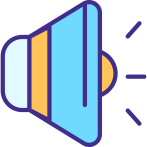 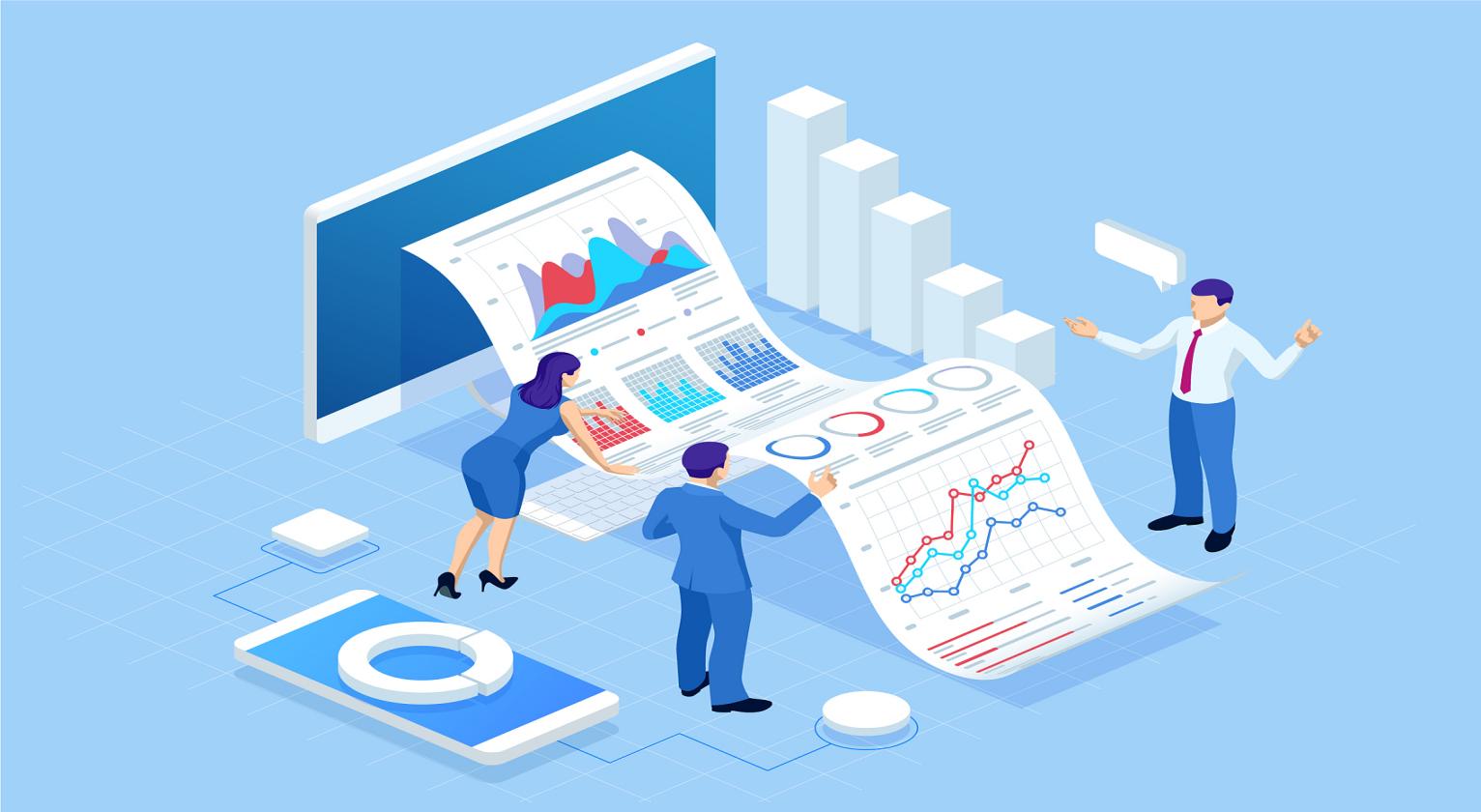 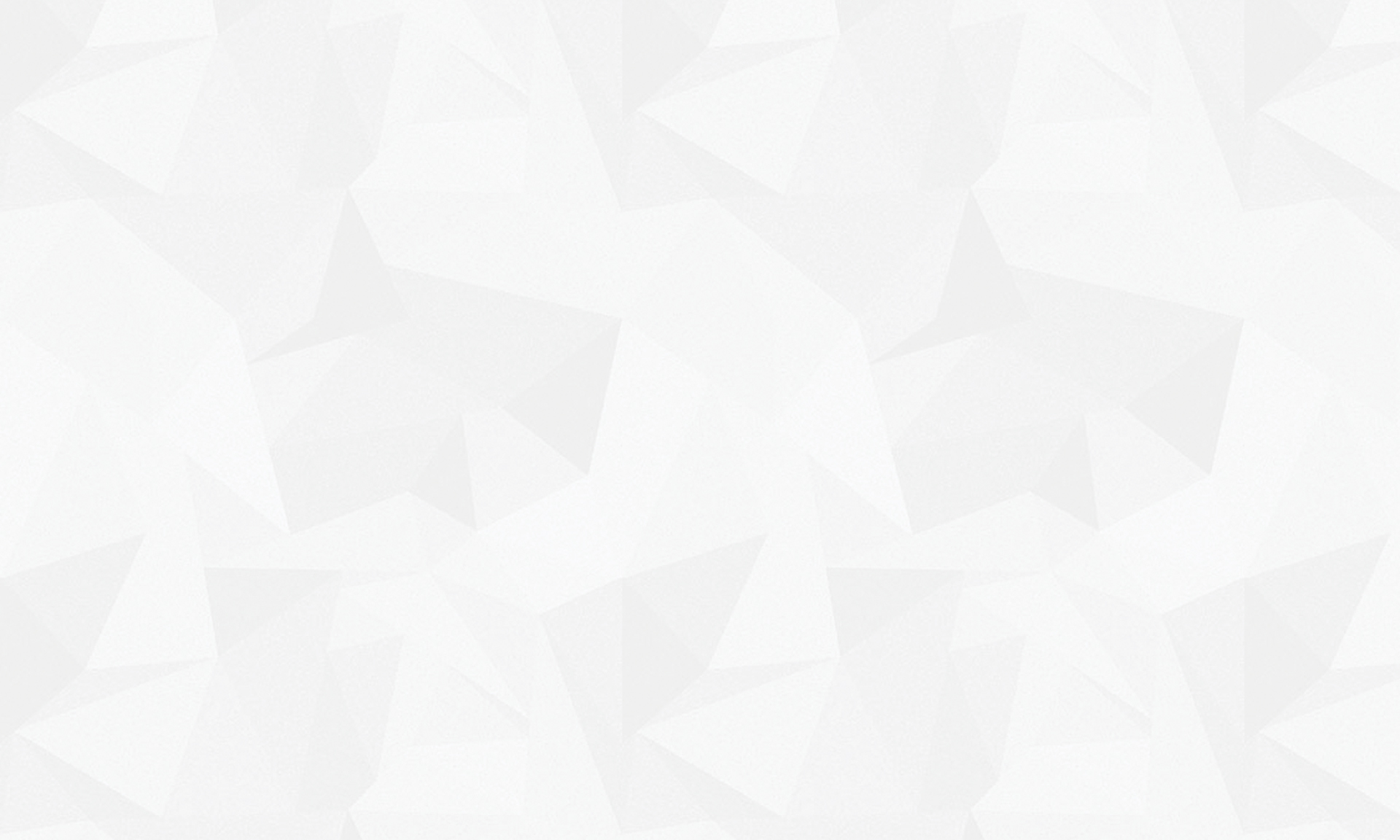 2021年度部门决算公开文本廊坊市广阳区融媒体中心二〇二二年十一月注：一、本模板所有标黄部分需要在正式文本中予以删除。二、情况说明1. 情况说明公开格式供大家参考，各部门在撰写公开情况说明时，应至少包括但不限于模板中的公开说明内容。2. 说明中出现增加（减少）、增长（降低）、情况一/二等需要部门进行选择使用情况的，根据实际情况选择，不可再保留“增加（减少），增长（降低）”等字样；三、公开表样1. 公开表样所有9张表格均应公开列示，单位万元，保留两位小数。2. 支出功能分类细化到项级，经济分类细化到款级。3. 零值指标不列示数值0。4. 如遇空表，表下方需明确标注“本部门（单位）本年度无相关收入（或支出、收支及结转结余等）情况，按要求空表列示。”字样。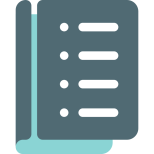 目    录第一部分部门概况一、部门职责二、机构设置第二部分   2021年度部门决算报表第三部分2021年部门决算情况说明一、收入支出决算总体情况说明二、收入决算情况说明三、支出决算情况说明四、财政拨款收入支出决算总体情况说明五、一般公共预算“三公”经费支出决算情况说明六、预算绩效情况说明七、机关运行经费情况八、政府采购情况九、国有资产占用情况十、其他需要说明的情况第四部分名词解释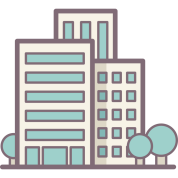  第一部分  部门概况一、部门职责坚持和加强党对宣传工作的集中统一领导：贯彻落实中央、省委、市委和区委关于融媒体工作的方针、政策、决策部署和区委有关工作要求：贯彻执行党和国家关于融媒体宣传工作的法律法规、规章和政策，把握正确的舆论和创作导向；宣传党和国家的路线、方针、政策和法律、政令，发挥舆论导向作用;整合区内广播电视、报刊、内部资料性出版物、新媒体、新闻网站等资源，利用媒体融合的优势进行内外宣传报道，传播新闻信息；搭建开展媒体服务、党建服务、政务服务、公共服务等业务的融合媒体平台；负责组织协调本区融媒体系统人才队伍建设及人员教育培训工作；完成区委、区政府和上级部门交办的其他工作。二、机构设置从决算编报单位构成看，纳入2021年度本部门（单位）决算汇编范围的独立核算单位（以下简称“单位”）共1个，具体情况如下：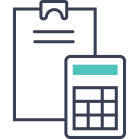     第二部分  2021年度部门决算表注：本表反映部门本年度“三公”经费支出预决算情况。其中：预算数为“三公”经费全年预算数，反映按规定程序调整后的预算数；决算数是包括当年一般公共预算财政拨款和以前年度结转资金安排的实际支出。										注：本表反映部门（或单位）本年度政府性基金预算财政拨款收入、支出及结转和结余情况。（如无相关数据，则需注明空表列示）注：本表反映部门本年度国有资本经营预算财政拨款收入、支出及结转结余情况。（如无相关数据，则需注明空表列示）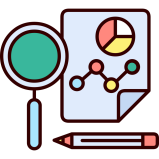     第三部分 2021年度部门决算情况说明一、收入支出决算总体情况说明本单位2021年度收、支总计（含结转和结余）429.64万元。与2020年度决算相比，收支各增加62.17万元、59.59万元，增长16.9%、17.2%，主要原因是业务范围扩大导致增加各业务项目支出。二、收入决算情况说明本单位2021年度收入合计427.06万元，其中：财政拨款收入407.26万元，占95.36%；事业收入0万元，占0%；经营收入0万元，占0%；其他收入19.8万元，占4.64%。三、支出决算情况说明本单位2021年度支出合计429.64万元，其中：基本支出307.72万元，占71.62%；项目支出121.92万元，占28.38%；经营支出0万元，占0%。四、财政拨款收入支出决算总体情况说明（一）财政拨款收支与2020年度决算对比情况本单位2021年度财政拨款本年收入407.26万元,比2020年度增加60.93万元，增长17.59%，主要是由于业务范围增加，各业务项目支出增多；本年支出414.04万元，增加49.15万元，增长13.63%，主要是业务范围扩大导致增加各业务项目支出。具体情况如下：1.一般公共预算财政拨款本年收入60.93万元，比上年增加17.59万元；主要是业务范围扩大导致增加各业务项目支出；本年支出409.84万元，比上年增加49.15万元，增长13.62%，主要是业务范围扩大导致增加各业务项目支出。2.政府性基金预算财政拨款本年收入和支出均为0万元，比上年增加（减少）0万元，增长（降低）0%。3.国有资本经营预算财政拨款本年收入0万元，比上年增加（减少）0万元，增长（降低）0%；本年支出0万元，比上年增加（减少）0万元，增长（降低）0%。（二）财政拨款收支与年初预算数对比情况本单位2021年度财政拨款本年收入407.26万元，完成年初预算的131.5%,比年初预算增加97.58万元，决算数大于预算数主要原因是业务范围扩大导致增加各业务项目收入；本年支出409.84万元，完成年初预算的132.29%,比年初预算增加100.16万元，决算数大于预算数主要原因是主要是业务范围扩大导致增加各业务项目支出。具体情况如下：1.一般公共预算财政拨款本年收入完成年初预算131.5%，比年初预算增加97.58万元，主要是业务范围扩大导致增加各业务项目收入；支出完成年初预算132.29%，比年初预算增加100.16万元，主要是业务范围扩大导致增加各业务项目支出。2.政府性基金预算财政拨款本年收入完成年初预算0%，比年初预算增加（减少）0万元0；支出完成年初预算0%，比年初预算增加（减少）0万元0。3.国有资本经营预算财政拨款本年收入完成年初预算0%，比年初预算增加（减少）0万元0；支出完成年初预算0%，比年初预算增加（减少）0万元0。财政拨款支出决算结构情况。2021 年度财政拨款支出409.84万元，主要用于以下方面（按本部门或单位支出的功能分类大类进行列举，可对各类支出用途进行概括说明）：比如：文化旅游体育与传媒支出支出403.76万元，占 98.52%，主要用于单位人员、公用等支出；社会保障和就业（类）支出 6.07万元，占1.48%。（四）一般公共预算基本支出决算情况说明2021年度财政拨款基本支出287.92万元，其中：人员经费270.89万元，主要包括基本工资、津贴补贴、奖金、伙食补助费、绩效工资、机关事业单位基本养老保险缴费、职业年金缴费、职工基本医疗保险缴费、公务员医疗补助缴费、住房公积金、医疗费、其他社会保障缴费、其他工资福利支出、离休费、退休费、抚恤金、生活补助、医疗费补助、奖励金、其他对个人和家庭的补助支出。公用经费 17.03万元，主要包括办公费、印刷费、咨询费、手续费、水费、电费、邮电费、取暖费、物业管理费、差旅费、因公出国（境）费用、维修（护）费、租赁费、会议费、培训费、公务接待费、专用材料费、劳务费、委托业务费、工会经费、福利费、公务用车运行维护费、其他交通费用、税金及附加费用、其他商品和服务支出、办公设备购置、专用设备购置、信息网络及软件购置更新、公务用车购置、其他资本性支出。（视实际情况进行删减）五、一般公共预算“三公” 经费支出决算情况说明（本大项内所有三公相关数据均应和公开表07表内数据一致,其中预算数为全年预算数，如本年“三公”经费预算有调整，以预算调整后的数据为准）（一）“三公”经费财政拨款支出决算总体情况说明本部门（单位）2021年度“三公”经费财政拨款支出预算为4.38万元，支出决算为4.38万元，完成预算的100%,较预算增加（减少）0万元，增长（降低）0%；较2020年度决算增加减少9.85万元，降低66.76%，主要是由于2020年度购置公务用车一辆，导致支出增加，2021年度为正常公车养护，未进行公车购置。（二）“三公”经费财政拨款支出决算具体情况说明1.因公出国（境）费支出情况。本单位2021年度因公出国（境）费支出预算为0万元，支出决算0万元，完成预算的0%。其中因公出国（境）团组0个、共0人、参加其他单位组织的因公出国（境）团组0个、共0人/无本单位组织的出国（境）团组。因公出国（境）费支出较预算增加（减少）0万元，增长（降低）0%,主要是0；较上年增加（减少）0万元，增长（降低）0%。2.公务用车购置及运行维护费支出情况。本部门（单位）2021年度公务用车购置及运行维护费预算为4.38万元，支出决算4.38万元，完成预算的100%。较预算减少0万元，降低0%；较上年减少0万元，降低0%。其中：公务用车购置费支出万元：本部门（单位）2021年度公务用车购置0辆，发生“公务用车购置”经费支出0万元，未发生‘公务用车购置’经费支出。公务用车购置费支出较预算增加（减少）0万元，增长（降低）0%，与预算持平；较上年减少9.85万元，降低66.76%。公务用车运行维护费支出4.38万元：本单位2021年度单位公务用车保有量2辆。公车运行维护费支出较预算增加（减少）0万元，增长（降低）0%,主要是依据实际支出；较上年增加2.19万元，增长50%，主要是由于公务用车增加一辆。3.公务接待费支出情况。本部门（单位）2021年度公务接待费支出预算为0，支出决算0万元，完成预算的0%。本年度共发生公务接待0批次、0人次。公务接待费支出较预算增加（减少）0万元，降低0%0；较上年度减少0万元，降低0%。本年度未发生公务接待支出。六、预算绩效情况说明（一）预算绩效管理工作开展情况根据预算绩效管理要求，本单位组织对2021年度一般公共预算项目支出全面开展绩效自评，其中，一级项目8个，二级项目0个，共涉及资金171.34万元，占一般公共预算项目支出总额的100%。组织对2021年度0个政府性基金预算项目支出开展绩效自评，共涉及资金0万元，占政府性基金预算项目支出总额的0。组织对“取暖费、运维经费”等一级项目开展了重点评价，涉及一般公共预算支出171.34万元，政府性基金预算支出0万元。其中，对“×××”“×××”等项目分别委托“×××”“×××”等第三方机构（或部内评审机构）开展绩效评价。从评价情况来看，项目绩效目标完成较好，各项数据真实可靠，能够准确全面的呈现各个项目完成情况。（二）部门决算中项目绩效自评结果本部门（单位）在今年部门决算公开中反映运维经费项目及 取暖费项目等8个项目绩效自评结果。运维经费项目自评综述：根据年初设定的绩效目标，运维经费项目绩效自评得分为95分（绩效自评表附后）。全年预算数为6万元，执行数为6万元，完成预算的100%。项目绩效目标完成情况：确保融媒体中心工作正常运转、职责有效发挥，满足了正常工作开展。未发现问题）。《蝶变2020、奋进2020》拍摄制作经费项目绩效自评综述。根据年初设定的绩效目标，《蝶变2020、奋进2020》拍摄制作经费项目绩效自评得分为93分（绩效自评表附后）。全年预算数为19.8万元，执行数为19.8万元，完成预算的100%。项目绩效目标完成情况：通过拍摄展现广阳区各个领域，如政府部门、医务人员、街道干部、党员先锋、志愿者等紧张状态；全区市民紧密配合、不计得失的精神等方面展现广阳人民的团结和精神。未发现问题）。时代广阳运行经费项目绩效自评综述。根据年初设定的绩效目标，时代广阳运行经费项目绩效自评得分为90分（绩效自评表附后）。全年预算数为10万元，执行数为10万元，完成预算的100%。项目绩效目标完成情况：《时代广阳》每周一期，全年共52期，每期4至12版不等，印制5000份，该项目资金用于2021年6-12月《时代广阳》运行经费，印刷费用、设备维护费用，项目设立合理合规，为全区各级各部门宣传特色亮点工作，为领导决策提供了有利保障。招聘专业技术人员经费项目绩效自评综述。根据年初设定的绩效目标，招聘专业技术人员经费项目绩效自评得分为92分（绩效自评表附后）。全年预算数为99.24万元，执行数为82.17223万元，完成预算的82.8%。项目绩效目标完成情况：依照《2021年广阳区融媒体中心招聘专业技术人员实施方案》，与区人社部门密切配合，注重协调沟通，统筹推进专业技术人员的专项经费使用，项目资金解决了专业技术人员的基本工资和保险，稳固了编播队伍。未发现问题。《蝶变广阳、奋进广阳》拍摄制作经费项目绩效自评综述。根据年初设定的绩效目标，《蝶变广阳、奋进广阳》拍摄制作经费项目绩效自评得分为92分（绩效自评表附后）。全年预算数为10万元，执行数为10万元，完成预算的100%。项目绩效目标完成情况：通过拍摄宣传片，展现了一年多来，区委、区政府面对接二连三的急难险重，群策群力、众志成城，总动员、共进退，从容有序、忙而不乱的精神风貌。未发现问题。运维经费项目绩效自评综述。根据年初设定的绩效目标，运维经费项目绩效自评得分为93分（绩效自评表附后）。全年预算数为3万元，执行数为3万元，完成预算的100%。项目绩效目标完成情况：确保融媒体中心工作正常运转、职责有效发挥，满足了正常工作开展。未发现问题。《广阳之声》人员经费项目绩效自评综述。根据年初设定的绩效目标，运维经费项目绩效自评得分为92分（绩效自评表附后）。全年预算数为20万元，执行数为7.44396万元，完成预算的37.2%。项目绩效目标完成情况：项目招聘四名专业技术人员，有利改善了我单位专业技术人员短缺的现状，按照聘用人员工资制度、养老和医保相关制度缴纳各项保险，项目资金解决了专业技术人员的基本工资和保险，稳固了编播队伍。根据实际情况，此项目提前终止，导致资金未完全执行。取暖费项目绩效自评综述。根据年初设定的绩效目标，取暖费项目绩效自评得分为93分（绩效自评表附后）。全年预算数为3.3万元，执行数为3.3万元，完成预算的100%。项目绩效目标完成情况：通过项目实施，维持了机关工作正常运转，未发现问题。（三）财政评价项目绩效评价结果（四）部门（单位）整体绩效自评表部门（单位）整体绩效自评表（ 2021 年度）七、机关运行经费情况本部门（单位）2021年度机关运行经费支出0万元，比2020年度增加（减少）0万元，增长（降低）0%。八、政府采购情况本部门（单位）2021年度政府采购支出总额0万元，从采购类型来看，政府采购货物支出0万元、政府采购工程支出0万元、政府采购服务支出 0万元。授予中小企业合同金0万元，占政府采购支出总额的0%，其中授予小微企业合同金额0万元，占政府采购支出总额的 0%。（公开数据应与2021年政府采购信息统计报表中“政府采购资金情况表”有关数据相衔接）九、国有资产占用情况截至2021年12月31日，本部门（单位）共有车辆2辆，比上年增加（减少）0辆。其中，副部（省）级及以上领导用车0辆，主要领导干部用车0辆，机要通信用车2辆，应急保障用车0辆，执法执勤用车0辆，特种专业技术用车0辆，离退休干部用车0辆，其他用车0辆，其他用车主要是0；单位价值50万元以上通用设备0台（套），比上年增加（减少）0套 ，单位价值100万元以上专用设备×台（套）比上年增加（减少）0套。十、其他需要说明的情况1. 本部门（单位）2021年度无收支及结转结余情况，故表以空表列示。2. 由于决算公开表格中金额数值应当保留两位小数，公开数据为四舍五入计算结果，个别数据合计项与分项之和存在小数点后差额，特此说明。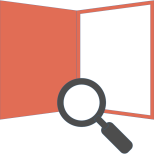 第四部分 相关名词解释（各部门应根据本部门或单位实际情况,对公开的本部门或单位决算信息中相关专业性较强的名词进行必要解释和说明，包含但不限于以下名词解释。）（一）财政拨款收入：本年度从本级财政部门取得的财政拨款，包括一般公共预算财政拨款和政府性基金预算财政拨款。（二）事业收入：指事业单位开展专业业务活动及辅助活动所取得的收入。（三）其他收入：指除上述“财政拨款收入”“事业收入”“经营收入”等以外的收入。（四）用事业基金弥补收支差额：指事业单位在用当年的“财政拨款收入”“财政拨款结转和结余资金”“事业收入”“经营收入”“其他收入”不足以安排当年支出的情况下，使用以前年度积累的事业基金（事业单位当年收支相抵后按国家规定提取、用于弥补以后年度收支差额的基金）弥补本年度收支缺口的资金。（五）年初结转和结余：指以前年度尚未完成、结转到本年仍按原规定用途继续使用的资金，或项目已完成等产生的结余资金。（六）结余分配：指事业单位按照事业单位会计制度的规定从非财政补助结余中分配的事业基金和职工福利基金等。（七）年末结转和结余：指单位按有关规定结转到下年或以后年度继续使用的资金，或项目已完成等产生的结余资金。（八）基本支出：填列单位为保障机构正常运转、完成日常工作任务而发生的各项支出。（九）项目支出：填列单位为完成特定的行政工作任务或事业发展目标，在基本支出之外发生的各项支出（十）基本建设支出：填列由本级发展与改革部门集中安排的用于购置固定资产、战略性和应急性储备、土地和无形资产，以及购建基础设施、大型修缮所发生的一般公共预算财政拨款支出，不包括政府性基金、财政专户管理资金以及各类拼盘自筹资金等。（十一）其他资本性支出：填列由各级非发展与改革部门集中安排的用于购置固定资产、战备性和应急性储备、土地和无形资产，以及购建基础设施、大型修缮和财政支持企业更新改造所发生的支出。（十二）“三公”经费：指部门用财政拨款安排的因公出国（境）费、公务用车购置及运行费和公务接待费。其中，因公出国（境）费反映单位公务出国（境）的国际旅费、国外城市间交通费、住宿费、伙食费、培训费、公杂费等支出；公务用车购置及运行费反映单位公务用车购置支出（含车辆购置税、牌照费）及按规定保留的公务用车燃料费、维修费、过桥过路费、保险费、安全奖励费用等支出；公务接待费反映单位按规定开支的各类公务接待（含外宾接待）支出。（十三）其他交通费用：填列单位除公务用车运行维护费以外的其他交通费用。如公务交通补贴、租车费用、出租车费用，飞机、船舶等燃料费、维修费、保险费等。（十四）公务用车购置：填列单位公务用车车辆购置支出（含车辆购置税、牌照费）。（十五）其他交通工具购置：填列单位除公务用车外的其他各类交通工具（如船舶、飞机等）购置支出（含车辆购置税、牌照费）。（十六）机关运行经费：指为保障行政单位（包括参照公务员法管理的事业单位）运行用于购买货物和服务的各项资金，包括办公及印刷费、邮电费、差旅费、会议费、福利费、日常维修费、专用材料以及一般设备购置费、办公用房水电费、办公用房取暖费、办公用房物业管理费、公务用车运行维护费以及其他费用。（十七）经费形式:按照经费来源，可分为财政拨款、财政性资金基本保证、财政性资金定额或定项补助、财政性资金零补助四类序号单位名称单位基本性质经费形式1广阳区融媒体中心财政补助事业单位财政性资金定额或定项补助23…………………注：1. 单位基本性质分为行政单位、参公事业单位、财政补助事业单位、经费自理事业单位四类。2. 经费形式分为财政拨款、财政性资金基本保证、财政性资金定额或定项补助、财政性资金零补助四类。注：1. 单位基本性质分为行政单位、参公事业单位、财政补助事业单位、经费自理事业单位四类。2. 经费形式分为财政拨款、财政性资金基本保证、财政性资金定额或定项补助、财政性资金零补助四类。注：1. 单位基本性质分为行政单位、参公事业单位、财政补助事业单位、经费自理事业单位四类。2. 经费形式分为财政拨款、财政性资金基本保证、财政性资金定额或定项补助、财政性资金零补助四类。注：1. 单位基本性质分为行政单位、参公事业单位、财政补助事业单位、经费自理事业单位四类。2. 经费形式分为财政拨款、财政性资金基本保证、财政性资金定额或定项补助、财政性资金零补助四类。收入支出决算总表收入支出决算总表收入支出决算总表收入支出决算总表收入支出决算总表收入支出决算总表公开01表公开01表公开01表部门：金额单位：万元金额单位：万元金额单位：万元收入收入收入支出支出支出项目行次金额项目行次金额栏次1栏次2一、一般公共预算财政拨款收入1407.26一、一般公共服务支出32二、政府性基金预算财政拨款收入2二、外交支出33三、国有资本经营预算财政拨款收入3三、国防支出34四、上级补助收入4四、公共安全支出35五、事业收入5五、教育支出36六、经营收入6六、科学技术支出37七、附属单位上缴收入7七、文化旅游体育与传媒支出38423.56八、其他收入819.8八、社会保障和就业支出396.079九、卫生健康支出4010十、节能环保支出4111十一、城乡社区支出4212十二、农林水支出4313十三、交通运输支出4414十四、资源勘探工业信息等支出4515十五、商业服务业等支出4616十六、金融支出4717十七、援助其他地区支出4818十八、自然资源海洋气象等支出4919十九、住房保障支出5020二十、粮油物资储备支出5121二十一、国有资本经营预算支出5222二十二、灾害防治及应急管理支出5323二十三、其他支出5424二十四、债务还本支出5525二十五、债务付息支出5626二十六、抗疫特别国债安排的支出57本年收入合计27427.06本年支出合计58429.64使用非财政拨款结余28结余分配59年初结转和结余296.78年末结转和结余604.23061总计31433.84总计62433.84注：本表反映部门（或单位）本年度的总收支和年末结转结余情况。本套报表金额单位转换时可能存在尾数误差。注：本表反映部门（或单位）本年度的总收支和年末结转结余情况。本套报表金额单位转换时可能存在尾数误差。注：本表反映部门（或单位）本年度的总收支和年末结转结余情况。本套报表金额单位转换时可能存在尾数误差。注：本表反映部门（或单位）本年度的总收支和年末结转结余情况。本套报表金额单位转换时可能存在尾数误差。注：本表反映部门（或单位）本年度的总收支和年末结转结余情况。本套报表金额单位转换时可能存在尾数误差。注：本表反映部门（或单位）本年度的总收支和年末结转结余情况。本套报表金额单位转换时可能存在尾数误差。收入决算表收入决算表收入决算表收入决算表收入决算表收入决算表收入决算表收入决算表收入决算表收入决算表收入决算表公开02表公开02表部门：金额单位：万元金额单位：万元金额单位：万元项目项目项目项目本年收入合计财政拨款收入上级补助收入事业收入经营收入附属单位上缴收入其他收入功能分类科目编码功能分类科目编码功能分类科目编码科目名称本年收入合计财政拨款收入上级补助收入事业收入经营收入附属单位上缴收入其他收入功能分类科目编码功能分类科目编码功能分类科目编码科目名称本年收入合计财政拨款收入上级补助收入事业收入经营收入附属单位上缴收入其他收入功能分类科目编码功能分类科目编码功能分类科目编码科目名称本年收入合计财政拨款收入上级补助收入事业收入经营收入附属单位上缴收入其他收入栏次栏次栏次栏次1234567合计合计合计合计427.06407.2619.80207207207文化旅游体育与传媒支出420.99420.9919.80207082070820708广播电视420.99420.9919.80207080120708012070801  行政运行420.99420.9919.80208208208社会保障和就业支出6.076.07208052080520805行政事业单位养老支出6.076.07208050620805062080506  机关事业单位职业年金缴费支出5.585.58208050820805082080508  对机关事业单位职业年金的补助0.490.49注：本表反映部门（或单位）本年度取得的各项收入情况。注：本表反映部门（或单位）本年度取得的各项收入情况。注：本表反映部门（或单位）本年度取得的各项收入情况。注：本表反映部门（或单位）本年度取得的各项收入情况。注：本表反映部门（或单位）本年度取得的各项收入情况。注：本表反映部门（或单位）本年度取得的各项收入情况。注：本表反映部门（或单位）本年度取得的各项收入情况。注：本表反映部门（或单位）本年度取得的各项收入情况。注：本表反映部门（或单位）本年度取得的各项收入情况。注：本表反映部门（或单位）本年度取得的各项收入情况。注：本表反映部门（或单位）本年度取得的各项收入情况。支出决算表支出决算表支出决算表支出决算表支出决算表支出决算表支出决算表支出决算表支出决算表支出决算表公开03表部门：金额单位：万元金额单位：万元项目项目项目项目本年支出合计基本支出项目支出上缴上级支出经营支出对附属单位补助支出功能分类科目编码功能分类科目编码功能分类科目编码科目名称本年支出合计基本支出项目支出上缴上级支出经营支出对附属单位补助支出功能分类科目编码功能分类科目编码功能分类科目编码科目名称本年支出合计基本支出项目支出上缴上级支出经营支出对附属单位补助支出功能分类科目编码功能分类科目编码功能分类科目编码科目名称本年支出合计基本支出项目支出上缴上级支出经营支出对附属单位补助支出栏次栏次栏次栏次123456合计合计合计合计429.64307.72121.92207207207文化旅游体育与传媒支出423.56301.65121.92207082070820708广播电视423.56301.65121.92207080120708012070801  行政运行423.56301.65121.92208208208社会保障和就业支出6.076.07208052080520805行政事业单位养老支出6.076.07208050620805062080506  机关事业单位职业年金缴费支出5.585.58208050820805082080508  对机关事业单位职业年金的补助0.490.49注：本表反映部门（或单位）本年度各项支出情况。注：本表反映部门（或单位）本年度各项支出情况。注：本表反映部门（或单位）本年度各项支出情况。注：本表反映部门（或单位）本年度各项支出情况。注：本表反映部门（或单位）本年度各项支出情况。注：本表反映部门（或单位）本年度各项支出情况。注：本表反映部门（或单位）本年度各项支出情况。注：本表反映部门（或单位）本年度各项支出情况。注：本表反映部门（或单位）本年度各项支出情况。注：本表反映部门（或单位）本年度各项支出情况。财政拨款收入支出决算总表财政拨款收入支出决算总表财政拨款收入支出决算总表财政拨款收入支出决算总表财政拨款收入支出决算总表财政拨款收入支出决算总表财政拨款收入支出决算总表财政拨款收入支出决算总表财政拨款收入支出决算总表公开04表公开04表公开04表公开04表部门：金额单位：万元金额单位：万元金额单位：万元金额单位：万元收入收入收入支     出支     出支     出支     出支     出支     出项目行次金额项目行次合计一般公共预算财政拨款政府性基金预算财政拨款国有资本经营预算财政拨款栏次1栏次2345一、一般公共预算财政拨款1407.26一、一般公共服务支出33二、政府性基金预算财政拨款2二、外交支出34三、国有资本经营财政拨款3三、国防支出354四、公共安全支出365五、教育支出376六、科学技术支出387七、文化旅游体育与传媒支出39403.76403.768八、社会保障和就业支出406.076.079九、卫生健康支出4110十、节能环保支出4211十一、城乡社区支出4312十二、农林水支出4413十三、交通运输支出4514十四、资源勘探工业信息等支出4615十五、商业服务业等支出4716十六、金融支出4817十七、援助其他地区支出4918十八、自然资源海洋气象等支出5019十九、住房保障支出5120二十、粮油物资储备支出5221二十一、国有资本经营预算支出5322二十二、灾害防治及应急管理支出5423二十三、其他支出5524二十四、债务还本支出5625二十五、债务付息支出5726二十六、抗疫特别国债安排的支出58本年收入合计27407.26本年支出合计59409.84409.84年初财政拨款结转和结余286.78年末财政拨款结转和结余604.204.20一般公共预算财政拨款296.7861政府性基金预算财政拨款3062国有资本经营预算财政拨款3163总计32414.04总计64414.04414.04注：本表反映部门（或单位）本年度一般公共预算财政拨款、政府性基金预算财政拨款和国有资本经营预算财政拨款的总收支和年末结转结余情况。							注：本表反映部门（或单位）本年度一般公共预算财政拨款、政府性基金预算财政拨款和国有资本经营预算财政拨款的总收支和年末结转结余情况。							注：本表反映部门（或单位）本年度一般公共预算财政拨款、政府性基金预算财政拨款和国有资本经营预算财政拨款的总收支和年末结转结余情况。							注：本表反映部门（或单位）本年度一般公共预算财政拨款、政府性基金预算财政拨款和国有资本经营预算财政拨款的总收支和年末结转结余情况。							注：本表反映部门（或单位）本年度一般公共预算财政拨款、政府性基金预算财政拨款和国有资本经营预算财政拨款的总收支和年末结转结余情况。							注：本表反映部门（或单位）本年度一般公共预算财政拨款、政府性基金预算财政拨款和国有资本经营预算财政拨款的总收支和年末结转结余情况。							注：本表反映部门（或单位）本年度一般公共预算财政拨款、政府性基金预算财政拨款和国有资本经营预算财政拨款的总收支和年末结转结余情况。							注：本表反映部门（或单位）本年度一般公共预算财政拨款、政府性基金预算财政拨款和国有资本经营预算财政拨款的总收支和年末结转结余情况。							注：本表反映部门（或单位）本年度一般公共预算财政拨款、政府性基金预算财政拨款和国有资本经营预算财政拨款的总收支和年末结转结余情况。							一般公共预算财政拨款支出决算表一般公共预算财政拨款支出决算表一般公共预算财政拨款支出决算表一般公共预算财政拨款支出决算表一般公共预算财政拨款支出决算表一般公共预算财政拨款支出决算表一般公共预算财政拨款支出决算表公开05表公开05表部门：金额单位：万元金额单位：万元项目项目项目项目本年支出本年支出本年支出功能分类科目编码功能分类科目编码功能分类科目编码科目名称小计基本支出项目支出功能分类科目编码功能分类科目编码功能分类科目编码科目名称小计基本支出项目支出功能分类科目编码功能分类科目编码功能分类科目编码科目名称小计基本支出项目支出栏次栏次栏次栏次123合计合计合计合计409.84287.92121.92207207207文化旅游体育与传媒支出403.76281.85121.92207082070820708广播电视403.76281.85121.92207080120708012070801行政运行403.76281.85121.92208208208社会保障和就业支出6.076.07208052080520805行政事业单位养老支出6.076.07208050620805062080506机关事业单位职业年金缴费支出5.585.58208050820805082080508对机关事业单位职业年金的补助0.490.49注：本表反映部门（或单位）本年度一般公共预算财政拨款支出情况。注：本表反映部门（或单位）本年度一般公共预算财政拨款支出情况。注：本表反映部门（或单位）本年度一般公共预算财政拨款支出情况。注：本表反映部门（或单位）本年度一般公共预算财政拨款支出情况。注：本表反映部门（或单位）本年度一般公共预算财政拨款支出情况。注：本表反映部门（或单位）本年度一般公共预算财政拨款支出情况。注：本表反映部门（或单位）本年度一般公共预算财政拨款支出情况。一般公共预算财政拨款基本支出决算明细表一般公共预算财政拨款基本支出决算明细表一般公共预算财政拨款基本支出决算明细表一般公共预算财政拨款基本支出决算明细表一般公共预算财政拨款基本支出决算明细表一般公共预算财政拨款基本支出决算明细表一般公共预算财政拨款基本支出决算明细表一般公共预算财政拨款基本支出决算明细表一般公共预算财政拨款基本支出决算明细表公开06表公开06表部门：金额单位：万元金额单位：万元人员经费人员经费人员经费公用经费公用经费公用经费公用经费公用经费公用经费科目编码科目名称决算数科目编码科目名称决算数科目编码科目名称决算数科目编码科目名称决算数科目编码科目名称决算数科目编码科目名称决算数301工资福利支出196.14302商品和服务支出17.03307债务利息及费用支出30101  基本工资108.1330201  办公费0.9330701  国内债务付息30102  津贴补贴8.1730202  印刷费30702  国外债务付息30103  奖金28.7730203  咨询费310资本性支出30106  伙食补助费30204  手续费31001  房屋建筑物购建30107  绩效工资9.6230205  水费0.3531002  办公设备购置30108  机关事业单位基本养老保险缴费16.0430206  电费0.3631003  专用设备购置30109  职业年金缴费6.0730207  邮电费5.8831005  基础设施建设30110  职工基本医疗保险缴费6.8230208  取暖费31006  大型修缮30111  公务员医疗补助缴费30209  物业管理费31007  信息网络及软件购置更新30112  其他社会保障缴费0.5030211  差旅费31008  物资储备30113  住房公积金12.0130212  因公出国（境）费用31009  土地补偿30114  医疗费30213  维修（护）费31010  安置补助30199  其他工资福利支出30214  租赁费31011  地上附着物和青苗补偿303对个人和家庭的补助74.7630215  会议费31012  拆迁补偿30301  离休费30216  培训费31013  公务用车购置30302  退休费69.07  公务接待费31019  其他交通工具购置30303  退职（役）费30218  专用材料费31021  文物和陈列品购置30304  抚恤金5.6930224  被装购置费31022  无形资产购置30305  生活补助30225  专用燃料费31099  其他资本性支出30306  救济费30226  劳务费1.20399其他支出30307  医疗费补助30227  委托业务费39906  赠与30308  助学金30228  工会经费1.1939907  国家赔偿费用支出30309  奖励金30229  福利费39908 对民间非营利组织和群众性自治组织补贴30310  个人农业生产补贴30231  公务用车运行维护费4.3839999  其他支出30311  代缴社会保险费30239  其他交通费用2.7030399  其他对个人和家庭的补助30240  税金及附加费用30299  其他商品和服务支出0.03人员经费合计人员经费合计270.90公用经费合计公用经费合计公用经费合计公用经费合计公用经费合计注：本表反映部门（或单位）本年度一般公共预算财政拨款基本支出明细情况。注：本表反映部门（或单位）本年度一般公共预算财政拨款基本支出明细情况。注：本表反映部门（或单位）本年度一般公共预算财政拨款基本支出明细情况。注：本表反映部门（或单位）本年度一般公共预算财政拨款基本支出明细情况。注：本表反映部门（或单位）本年度一般公共预算财政拨款基本支出明细情况。注：本表反映部门（或单位）本年度一般公共预算财政拨款基本支出明细情况。注：本表反映部门（或单位）本年度一般公共预算财政拨款基本支出明细情况。注：本表反映部门（或单位）本年度一般公共预算财政拨款基本支出明细情况。注：本表反映部门（或单位）本年度一般公共预算财政拨款基本支出明细情况。一般公共预算财政拨款“三公”经费支出决算表一般公共预算财政拨款“三公”经费支出决算表一般公共预算财政拨款“三公”经费支出决算表一般公共预算财政拨款“三公”经费支出决算表一般公共预算财政拨款“三公”经费支出决算表一般公共预算财政拨款“三公”经费支出决算表公开07表部门：金额单位：万元预算数预算数预算数预算数预算数预算数合计因公出国（境）费公务用车购置及运行费公务用车购置及运行费公务用车购置及运行费公务接待费合计因公出国（境）费小计公务用车购置费公务用车运行费公务接待费1234564.384.384.38决算数决算数决算数决算数决算数决算数合计因公出国（境）费公务用车购置及运行费公务用车购置及运行费公务用车购置及运行费公务接待费合计因公出国（境）费小计公务用车购置费公务用车运行费公务接待费7891011124.384.384.38政府性基金预算财政拨款收入支出决算表政府性基金预算财政拨款收入支出决算表政府性基金预算财政拨款收入支出决算表政府性基金预算财政拨款收入支出决算表政府性基金预算财政拨款收入支出决算表政府性基金预算财政拨款收入支出决算表政府性基金预算财政拨款收入支出决算表政府性基金预算财政拨款收入支出决算表政府性基金预算财政拨款收入支出决算表政府性基金预算财政拨款收入支出决算表公开08表公开08表部门：金额单位：万元金额单位：万元项目项目项目项目年初结转和结余本年收入本年支出本年支出本年支出年末结转和结余功能分类科目编码功能分类科目编码功能分类科目编码科目名称年初结转和结余本年收入小计基本支出项目支出年末结转和结余功能分类科目编码功能分类科目编码功能分类科目编码科目名称年初结转和结余本年收入小计基本支出项目支出年末结转和结余功能分类科目编码功能分类科目编码功能分类科目编码科目名称年初结转和结余本年收入小计基本支出项目支出年末结转和结余栏次栏次栏次栏次123456合计合计合计合计国有资本经营预算财政拨款支出决算表国有资本经营预算财政拨款支出决算表国有资本经营预算财政拨款支出决算表国有资本经营预算财政拨款支出决算表国有资本经营预算财政拨款支出决算表国有资本经营预算财政拨款支出决算表国有资本经营预算财政拨款支出决算表公开09表公开09表部门：金额单位：万元金额单位：万元科目科目科目科目本年支出本年支出本年支出功能分类科目编码功能分类科目编码功能分类科目编码科目名称小计基本支出项目支出栏次栏次栏次栏次123合计合计合计合计项目支出绩效自评表项目支出绩效自评表项目支出绩效自评表项目支出绩效自评表项目支出绩效自评表项目支出绩效自评表项目支出绩效自评表项目支出绩效自评表项目支出绩效自评表项目支出绩效自评表项目支出绩效自评表项目支出绩效自评表项目支出绩效自评表项目支出绩效自评表（  2021  年度）（  2021  年度）（  2021  年度）（  2021  年度）（  2021  年度）（  2021  年度）（  2021  年度）（  2021  年度）（  2021  年度）（  2021  年度）（  2021  年度）（  2021  年度）（  2021  年度）（  2021  年度）（  2021  年度）项目名称项目名称运维经费运维经费运维经费运维经费运维经费运维经费运维经费运维经费运维经费运维经费运维经费运维经费运维经费主管部门主管部门实施单位实施单位项目资金（万元）项目资金（万元）年初预算数年初预算数全年预算数全年执行数全年执行数分值分值执行率执行率得分得分项目资金（万元）项目资金（万元）年度资金总额年度资金总额666661010100%100%1010项目资金（万元）项目资金（万元）其中：当年财政拨款其中：当年财政拨款66666————项目资金（万元）项目资金（万元）      上年结转资金      上年结转资金————项目资金（万元）项目资金（万元）  其他资金  其他资金————年度总体目标预期目标预期目标预期目标预期目标预期目标预期目标实际完成情况实际完成情况实际完成情况实际完成情况实际完成情况实际完成情况实际完成情况实际完成情况年度总体目标为维持机关工作正常运转，按时上缴水电费、电话费，支付办公用品采购及门卫工资等劳务费用，保障工作正常开展为维持机关工作正常运转，按时上缴水电费、电话费，支付办公用品采购及门卫工资等劳务费用，保障工作正常开展为维持机关工作正常运转，按时上缴水电费、电话费，支付办公用品采购及门卫工资等劳务费用，保障工作正常开展为维持机关工作正常运转，按时上缴水电费、电话费，支付办公用品采购及门卫工资等劳务费用，保障工作正常开展为维持机关工作正常运转，按时上缴水电费、电话费，支付办公用品采购及门卫工资等劳务费用，保障工作正常开展为维持机关工作正常运转，按时上缴水电费、电话费，支付办公用品采购及门卫工资等劳务费用，保障工作正常开展确保融媒体中心工作正常运转、职责有效发挥，满足了正常工作开展。确保融媒体中心工作正常运转、职责有效发挥，满足了正常工作开展。确保融媒体中心工作正常运转、职责有效发挥，满足了正常工作开展。确保融媒体中心工作正常运转、职责有效发挥，满足了正常工作开展。确保融媒体中心工作正常运转、职责有效发挥，满足了正常工作开展。确保融媒体中心工作正常运转、职责有效发挥，满足了正常工作开展。确保融媒体中心工作正常运转、职责有效发挥，满足了正常工作开展。确保融媒体中心工作正常运转、职责有效发挥，满足了正常工作开展。绩效指标一级指标二级指标三级指标三级指标年度指标值年度指标值实际完成值分值分值得分得分偏差原因分析及改进措施偏差原因分析及改进措施偏差原因分析及改进措施绩效指标产出指标数量指标保障办公人数保障办公人数≤32人≤32人32人10101010绩效指标产出指标质量指标各项日常工作保障率各项日常工作保障率=100%=100%=100%10101010绩效指标产出指标时效指标及时保障各项日常办公需要及时保障各项日常办公需要及时保障及时保障及时保障10101010绩效指标产出指标成本指标办公费、水电费、劳务费等具体支出明细办公费、水电费、劳务费等具体支出明细=6万=6万=6万20202020绩效指标产出指标社会效益指标保障日常办公需要，维持单位正常运转保障日常办公需要，维持单位正常运转保障日常办公需要，维持单位正常运转保障日常办公需要，维持单位正常运转保障日常办公需要，维持单位正常运转30302525绩效指标满意度指标服务对象满意度指标通过调查干部职工对办公运转情况的满意度通过调查干部职工对办公运转情况的满意度≥85%≥85%≥85%10101010总分总分总分总分总分总分总分总分1001009595项目支出绩效自评表项目支出绩效自评表项目支出绩效自评表项目支出绩效自评表项目支出绩效自评表项目支出绩效自评表项目支出绩效自评表项目支出绩效自评表项目支出绩效自评表项目支出绩效自评表项目支出绩效自评表项目支出绩效自评表项目支出绩效自评表项目支出绩效自评表（  2021  年度）（  2021  年度）（  2021  年度）（  2021  年度）（  2021  年度）（  2021  年度）（  2021  年度）（  2021  年度）（  2021  年度）（  2021  年度）（  2021  年度）（  2021  年度）（  2021  年度）（  2021  年度）（  2021  年度）项目名称项目名称《蝶变2020、奋进2020》拍摄制作经费《蝶变2020、奋进2020》拍摄制作经费《蝶变2020、奋进2020》拍摄制作经费《蝶变2020、奋进2020》拍摄制作经费《蝶变2020、奋进2020》拍摄制作经费《蝶变2020、奋进2020》拍摄制作经费《蝶变2020、奋进2020》拍摄制作经费《蝶变2020、奋进2020》拍摄制作经费《蝶变2020、奋进2020》拍摄制作经费《蝶变2020、奋进2020》拍摄制作经费《蝶变2020、奋进2020》拍摄制作经费《蝶变2020、奋进2020》拍摄制作经费《蝶变2020、奋进2020》拍摄制作经费主管部门主管部门实施单位实施单位项目资金（万元）项目资金（万元）年初预算数年初预算数全年预算数全年执行数全年执行数分值分值执行率执行率得分得分项目资金（万元）项目资金（万元）年度资金总额年度资金总额19.819.819.819.819.81010100%100%1010项目资金（万元）项目资金（万元）其中：当年财政拨款其中：当年财政拨款19.819.819.819.819.8————项目资金（万元）项目资金（万元）      上年结转资金      上年结转资金————项目资金（万元）项目资金（万元）  其他资金  其他资金————年度总体目标预期目标预期目标预期目标预期目标预期目标预期目标实际完成情况实际完成情况实际完成情况实际完成情况实际完成情况实际完成情况实际完成情况实际完成情况年度总体目标为了宣传2020年以来我区重点工作取得的成就，展示广阳区党员干部风采，激励广大党员干部再鼓干劲儿，达到宣传广阳、推介广阳的目的。为了宣传2020年以来我区重点工作取得的成就，展示广阳区党员干部风采，激励广大党员干部再鼓干劲儿，达到宣传广阳、推介广阳的目的。为了宣传2020年以来我区重点工作取得的成就，展示广阳区党员干部风采，激励广大党员干部再鼓干劲儿，达到宣传广阳、推介广阳的目的。为了宣传2020年以来我区重点工作取得的成就，展示广阳区党员干部风采，激励广大党员干部再鼓干劲儿，达到宣传广阳、推介广阳的目的。为了宣传2020年以来我区重点工作取得的成就，展示广阳区党员干部风采，激励广大党员干部再鼓干劲儿，达到宣传广阳、推介广阳的目的。为了宣传2020年以来我区重点工作取得的成就，展示广阳区党员干部风采，激励广大党员干部再鼓干劲儿，达到宣传广阳、推介广阳的目的。通过拍摄展现广阳区各个领域，如政府部门、医务人员、街道干部、党员先锋、志愿者等紧张状态；全区市民紧密配合、不计得失的精神等方面展现广阳人民的团结和精神。通过拍摄展现广阳区各个领域，如政府部门、医务人员、街道干部、党员先锋、志愿者等紧张状态；全区市民紧密配合、不计得失的精神等方面展现广阳人民的团结和精神。通过拍摄展现广阳区各个领域，如政府部门、医务人员、街道干部、党员先锋、志愿者等紧张状态；全区市民紧密配合、不计得失的精神等方面展现广阳人民的团结和精神。通过拍摄展现广阳区各个领域，如政府部门、医务人员、街道干部、党员先锋、志愿者等紧张状态；全区市民紧密配合、不计得失的精神等方面展现广阳人民的团结和精神。通过拍摄展现广阳区各个领域，如政府部门、医务人员、街道干部、党员先锋、志愿者等紧张状态；全区市民紧密配合、不计得失的精神等方面展现广阳人民的团结和精神。通过拍摄展现广阳区各个领域，如政府部门、医务人员、街道干部、党员先锋、志愿者等紧张状态；全区市民紧密配合、不计得失的精神等方面展现广阳人民的团结和精神。通过拍摄展现广阳区各个领域，如政府部门、医务人员、街道干部、党员先锋、志愿者等紧张状态；全区市民紧密配合、不计得失的精神等方面展现广阳人民的团结和精神。通过拍摄展现广阳区各个领域，如政府部门、医务人员、街道干部、党员先锋、志愿者等紧张状态；全区市民紧密配合、不计得失的精神等方面展现广阳人民的团结和精神。绩效指标一级指标二级指标三级指标三级指标年度指标值年度指标值实际完成值分值分值得分得分偏差原因分析及改进措施偏差原因分析及改进措施偏差原因分析及改进措施绩效指标产出指标数量指标专题片制作长度专题片制作长度=40分钟=40分钟40分钟10101010绩效指标产出指标质量指标专题片画质、创意及思想专题片画质、创意及思想达到质量要求达到质量要求达到要求10101010绩效指标产出指标时效指标提交视频成片时间提交视频成片时间提交时间提交时间规定时效内完成10101010绩效指标产出指标成本指标专题片预算单明细专题片预算单明细=19.8万=19.8万19.8万元20202020绩效指标产出指标社会效益指标宣传、推介广阳效果宣传、推介广阳效果达到宣传预期达到宣传预期已达到宣传预期30302525绩效指标满意度指标服务对象满意度指标对宣传片满意程度对宣传片满意程度对宣传片满意对宣传片满意达到满意101088总分总分总分总分总分总分总分总分1001009393项目支出绩效自评表项目支出绩效自评表项目支出绩效自评表项目支出绩效自评表项目支出绩效自评表项目支出绩效自评表项目支出绩效自评表项目支出绩效自评表项目支出绩效自评表项目支出绩效自评表项目支出绩效自评表项目支出绩效自评表项目支出绩效自评表项目支出绩效自评表（  2021  年度）（  2021  年度）（  2021  年度）（  2021  年度）（  2021  年度）（  2021  年度）（  2021  年度）（  2021  年度）（  2021  年度）（  2021  年度）（  2021  年度）（  2021  年度）（  2021  年度）（  2021  年度）（  2021  年度）项目名称项目名称时代广阳运行经费时代广阳运行经费时代广阳运行经费时代广阳运行经费时代广阳运行经费时代广阳运行经费时代广阳运行经费时代广阳运行经费时代广阳运行经费时代广阳运行经费时代广阳运行经费时代广阳运行经费时代广阳运行经费主管部门主管部门实施单位实施单位项目资金（万元）项目资金（万元）年初预算数年初预算数全年预算数全年执行数全年执行数分值分值执行率执行率得分得分项目资金（万元）项目资金（万元）年度资金总额年度资金总额10101010101010100%100%1010项目资金（万元）项目资金（万元）其中：当年财政拨款其中：当年财政拨款1010101010————项目资金（万元）项目资金（万元）      上年结转资金      上年结转资金————项目资金（万元）项目资金（万元）  其他资金  其他资金————年度总体目标预期目标预期目标预期目标预期目标预期目标预期目标实际完成情况实际完成情况实际完成情况实际完成情况实际完成情况实际完成情况实际完成情况实际完成情况年度总体目标全面深入多渠道的宣传贯彻习近平新时代中国特色社会主义思想和党的十九大精神，能够长期坚持报纸高质量出版，为全区各级各部门宣传特色亮点工作，为领导决策提供有利保障。全面深入多渠道的宣传贯彻习近平新时代中国特色社会主义思想和党的十九大精神，能够长期坚持报纸高质量出版，为全区各级各部门宣传特色亮点工作，为领导决策提供有利保障。全面深入多渠道的宣传贯彻习近平新时代中国特色社会主义思想和党的十九大精神，能够长期坚持报纸高质量出版，为全区各级各部门宣传特色亮点工作，为领导决策提供有利保障。全面深入多渠道的宣传贯彻习近平新时代中国特色社会主义思想和党的十九大精神，能够长期坚持报纸高质量出版，为全区各级各部门宣传特色亮点工作，为领导决策提供有利保障。全面深入多渠道的宣传贯彻习近平新时代中国特色社会主义思想和党的十九大精神，能够长期坚持报纸高质量出版，为全区各级各部门宣传特色亮点工作，为领导决策提供有利保障。全面深入多渠道的宣传贯彻习近平新时代中国特色社会主义思想和党的十九大精神，能够长期坚持报纸高质量出版，为全区各级各部门宣传特色亮点工作，为领导决策提供有利保障。《时代广阳》每周一期，全年共52期，每期4至12版不等，印制5000份，该项目资金用于2021年6-12月《时代广阳》运行经费，印刷费用、设备维护费用，项目设立合理合规，为全区各级各部门宣传特色亮点工作，为领导决策提供了有利保障。《时代广阳》每周一期，全年共52期，每期4至12版不等，印制5000份，该项目资金用于2021年6-12月《时代广阳》运行经费，印刷费用、设备维护费用，项目设立合理合规，为全区各级各部门宣传特色亮点工作，为领导决策提供了有利保障。《时代广阳》每周一期，全年共52期，每期4至12版不等，印制5000份，该项目资金用于2021年6-12月《时代广阳》运行经费，印刷费用、设备维护费用，项目设立合理合规，为全区各级各部门宣传特色亮点工作，为领导决策提供了有利保障。《时代广阳》每周一期，全年共52期，每期4至12版不等，印制5000份，该项目资金用于2021年6-12月《时代广阳》运行经费，印刷费用、设备维护费用，项目设立合理合规，为全区各级各部门宣传特色亮点工作，为领导决策提供了有利保障。《时代广阳》每周一期，全年共52期，每期4至12版不等，印制5000份，该项目资金用于2021年6-12月《时代广阳》运行经费，印刷费用、设备维护费用，项目设立合理合规，为全区各级各部门宣传特色亮点工作，为领导决策提供了有利保障。《时代广阳》每周一期，全年共52期，每期4至12版不等，印制5000份，该项目资金用于2021年6-12月《时代广阳》运行经费，印刷费用、设备维护费用，项目设立合理合规，为全区各级各部门宣传特色亮点工作，为领导决策提供了有利保障。《时代广阳》每周一期，全年共52期，每期4至12版不等，印制5000份，该项目资金用于2021年6-12月《时代广阳》运行经费，印刷费用、设备维护费用，项目设立合理合规，为全区各级各部门宣传特色亮点工作，为领导决策提供了有利保障。《时代广阳》每周一期，全年共52期，每期4至12版不等，印制5000份，该项目资金用于2021年6-12月《时代广阳》运行经费，印刷费用、设备维护费用，项目设立合理合规，为全区各级各部门宣传特色亮点工作，为领导决策提供了有利保障。绩效指标一级指标二级指标三级指标三级指标年度指标值年度指标值实际完成值分值分值得分得分偏差原因分析及改进措施偏差原因分析及改进措施偏差原因分析及改进措施绩效指标产出指标数量指标印制报纸期数印制报纸期数=52期=52期=52期10101010绩效指标产出指标质量指标全区发放报纸单位占比率全区发放报纸单位占比率=100%=100%=100%10101010绩效指标产出指标时效指标工作任务完成及时率工作任务完成及时率=100%=100%=100%10101010绩效指标产出指标成本指标资金成本资金成本=10万=10万=10万20202020绩效指标产出指标社会效益指标宣传广阳相关政策使各单位及民众知晓率宣传广阳相关政策使各单位及民众知晓率提高提高显著提高30302222绩效指标满意度指标服务对象满意度指标全区阅读时代广阳报纸满意度全区阅读时代广阳报纸满意度≥95%≥95%≥95%101088总分总分总分总分总分总分总分总分1001009090项目支出绩效自评表项目支出绩效自评表项目支出绩效自评表项目支出绩效自评表项目支出绩效自评表项目支出绩效自评表项目支出绩效自评表项目支出绩效自评表项目支出绩效自评表项目支出绩效自评表项目支出绩效自评表项目支出绩效自评表项目支出绩效自评表项目支出绩效自评表（  2021  年度）（  2021  年度）（  2021  年度）（  2021  年度）（  2021  年度）（  2021  年度）（  2021  年度）（  2021  年度）（  2021  年度）（  2021  年度）（  2021  年度）（  2021  年度）（  2021  年度）（  2021  年度）（  2021  年度）项目名称项目名称招聘专业技术人员经费招聘专业技术人员经费招聘专业技术人员经费招聘专业技术人员经费招聘专业技术人员经费招聘专业技术人员经费招聘专业技术人员经费招聘专业技术人员经费招聘专业技术人员经费招聘专业技术人员经费招聘专业技术人员经费招聘专业技术人员经费招聘专业技术人员经费主管部门主管部门实施单位实施单位项目资金（万元）项目资金（万元）年初预算数年初预算数全年预算数全年执行数全年执行数分值分值执行率执行率得分得分项目资金（万元）项目资金（万元）年度资金总额年度资金总额99.2499.2499.2482.1722382.17223101082.8%82.8%88项目资金（万元）项目资金（万元）其中：当年财政拨款其中：当年财政拨款99.2499.2499.24————项目资金（万元）项目资金（万元）      上年结转资金      上年结转资金————项目资金（万元）项目资金（万元）  其他资金  其他资金————年度总体目标预期目标预期目标预期目标预期目标预期目标预期目标实际完成情况实际完成情况实际完成情况实际完成情况实际完成情况实际完成情况实际完成情况实际完成情况年度总体目标为确保融媒体中心工作正常运转、职责有效发挥、任务圆满完成，结合区融媒体中心建设改革实际，公开招聘合同制专业技术人员，依照实施方案，合理合规为聘用人员发放工资及缴纳保险。为确保融媒体中心工作正常运转、职责有效发挥、任务圆满完成，结合区融媒体中心建设改革实际，公开招聘合同制专业技术人员，依照实施方案，合理合规为聘用人员发放工资及缴纳保险。为确保融媒体中心工作正常运转、职责有效发挥、任务圆满完成，结合区融媒体中心建设改革实际，公开招聘合同制专业技术人员，依照实施方案，合理合规为聘用人员发放工资及缴纳保险。为确保融媒体中心工作正常运转、职责有效发挥、任务圆满完成，结合区融媒体中心建设改革实际，公开招聘合同制专业技术人员，依照实施方案，合理合规为聘用人员发放工资及缴纳保险。为确保融媒体中心工作正常运转、职责有效发挥、任务圆满完成，结合区融媒体中心建设改革实际，公开招聘合同制专业技术人员，依照实施方案，合理合规为聘用人员发放工资及缴纳保险。为确保融媒体中心工作正常运转、职责有效发挥、任务圆满完成，结合区融媒体中心建设改革实际，公开招聘合同制专业技术人员，依照实施方案，合理合规为聘用人员发放工资及缴纳保险。依照《2021年广阳区融媒体中心招聘专业技术人员实施方案》，与区人社部门密切配合，注重协调沟通，统筹推进专业技术人员的专项经费使用，项目资金解决了专业技术人员的基本工资和保险，稳固了编播队伍。依照《2021年广阳区融媒体中心招聘专业技术人员实施方案》，与区人社部门密切配合，注重协调沟通，统筹推进专业技术人员的专项经费使用，项目资金解决了专业技术人员的基本工资和保险，稳固了编播队伍。依照《2021年广阳区融媒体中心招聘专业技术人员实施方案》，与区人社部门密切配合，注重协调沟通，统筹推进专业技术人员的专项经费使用，项目资金解决了专业技术人员的基本工资和保险，稳固了编播队伍。依照《2021年广阳区融媒体中心招聘专业技术人员实施方案》，与区人社部门密切配合，注重协调沟通，统筹推进专业技术人员的专项经费使用，项目资金解决了专业技术人员的基本工资和保险，稳固了编播队伍。依照《2021年广阳区融媒体中心招聘专业技术人员实施方案》，与区人社部门密切配合，注重协调沟通，统筹推进专业技术人员的专项经费使用，项目资金解决了专业技术人员的基本工资和保险，稳固了编播队伍。依照《2021年广阳区融媒体中心招聘专业技术人员实施方案》，与区人社部门密切配合，注重协调沟通，统筹推进专业技术人员的专项经费使用，项目资金解决了专业技术人员的基本工资和保险，稳固了编播队伍。依照《2021年广阳区融媒体中心招聘专业技术人员实施方案》，与区人社部门密切配合，注重协调沟通，统筹推进专业技术人员的专项经费使用，项目资金解决了专业技术人员的基本工资和保险，稳固了编播队伍。依照《2021年广阳区融媒体中心招聘专业技术人员实施方案》，与区人社部门密切配合，注重协调沟通，统筹推进专业技术人员的专项经费使用，项目资金解决了专业技术人员的基本工资和保险，稳固了编播队伍。绩效指标一级指标二级指标三级指标三级指标年度指标值年度指标值实际完成值分值分值得分得分偏差原因分析及改进措施偏差原因分析及改进措施偏差原因分析及改进措施绩效指标产出指标数量指标保障人员数量保障人员数量=18人=18人=18人10101010绩效指标产出指标质量指标工资发放数据的准确性工资发放数据的准确性=100%=100%=100%10101010绩效指标产出指标时效指标人员工资保险及时发放和缴纳人员工资保险及时发放和缴纳及时发放及时发放=100%10101010绩效指标产出指标成本指标聘用人员工资及保险聘用人员工资及保险=99.24万=99.24万 82.1722320201515由于招聘人数未达到预期所以支出方面存在一定偏差；改进措施是尽快形成足额招聘由于招聘人数未达到预期所以支出方面存在一定偏差；改进措施是尽快形成足额招聘由于招聘人数未达到预期所以支出方面存在一定偏差；改进措施是尽快形成足额招聘绩效指标产出指标社会效益指标加强工作人员归属感加强工作人员归属感保障工作正常开展保障工作正常开展正常开展30302929绩效指标满意度指标服务对象满意度指标通过调查干部职工对专业技术人员的满意度通过调查干部职工对专业技术人员的满意度≥95%≥95%≥100%10101010总分总分总分总分总分总分总分总分1001009292项目支出绩效自评表项目支出绩效自评表项目支出绩效自评表项目支出绩效自评表项目支出绩效自评表项目支出绩效自评表项目支出绩效自评表项目支出绩效自评表项目支出绩效自评表项目支出绩效自评表项目支出绩效自评表项目支出绩效自评表项目支出绩效自评表项目支出绩效自评表（  2021  年度）（  2021  年度）（  2021  年度）（  2021  年度）（  2021  年度）（  2021  年度）（  2021  年度）（  2021  年度）（  2021  年度）（  2021  年度）（  2021  年度）（  2021  年度）（  2021  年度）（  2021  年度）（  2021  年度）项目名称项目名称《蝶变广阳、奋进广阳》拍摄制作经费《蝶变广阳、奋进广阳》拍摄制作经费《蝶变广阳、奋进广阳》拍摄制作经费《蝶变广阳、奋进广阳》拍摄制作经费《蝶变广阳、奋进广阳》拍摄制作经费《蝶变广阳、奋进广阳》拍摄制作经费《蝶变广阳、奋进广阳》拍摄制作经费《蝶变广阳、奋进广阳》拍摄制作经费《蝶变广阳、奋进广阳》拍摄制作经费《蝶变广阳、奋进广阳》拍摄制作经费《蝶变广阳、奋进广阳》拍摄制作经费《蝶变广阳、奋进广阳》拍摄制作经费《蝶变广阳、奋进广阳》拍摄制作经费主管部门主管部门实施单位实施单位项目资金（万元）项目资金（万元）年初预算数年初预算数全年预算数全年执行数全年执行数分值分值执行率执行率得分得分项目资金（万元）项目资金（万元）年度资金总额年度资金总额10101010101010100%100%1010项目资金（万元）项目资金（万元）其中：当年财政拨款其中：当年财政拨款1010101010————项目资金（万元）项目资金（万元）      上年结转资金      上年结转资金————项目资金（万元）项目资金（万元）  其他资金  其他资金————年度总体目标预期目标预期目标预期目标预期目标预期目标预期目标实际完成情况实际完成情况实际完成情况实际完成情况实际完成情况实际完成情况实际完成情况实际完成情况年度总体目标按照区委主要领导指示，为宣传广阳、推介广阳，展示2020年以来我区重点工作取得的成就和党员干部风采，激励广大党员干部再鼓干劲儿，制作纪录片《蝶变广阳、奋进广阳》，包含临空区拆迁、创城、疫情防控、提高人居环境、机场回迁区安置、“一核两区”格局宣传、民生工作、基层党建等方面工作。按照区委主要领导指示，为宣传广阳、推介广阳，展示2020年以来我区重点工作取得的成就和党员干部风采，激励广大党员干部再鼓干劲儿，制作纪录片《蝶变广阳、奋进广阳》，包含临空区拆迁、创城、疫情防控、提高人居环境、机场回迁区安置、“一核两区”格局宣传、民生工作、基层党建等方面工作。按照区委主要领导指示，为宣传广阳、推介广阳，展示2020年以来我区重点工作取得的成就和党员干部风采，激励广大党员干部再鼓干劲儿，制作纪录片《蝶变广阳、奋进广阳》，包含临空区拆迁、创城、疫情防控、提高人居环境、机场回迁区安置、“一核两区”格局宣传、民生工作、基层党建等方面工作。按照区委主要领导指示，为宣传广阳、推介广阳，展示2020年以来我区重点工作取得的成就和党员干部风采，激励广大党员干部再鼓干劲儿，制作纪录片《蝶变广阳、奋进广阳》，包含临空区拆迁、创城、疫情防控、提高人居环境、机场回迁区安置、“一核两区”格局宣传、民生工作、基层党建等方面工作。按照区委主要领导指示，为宣传广阳、推介广阳，展示2020年以来我区重点工作取得的成就和党员干部风采，激励广大党员干部再鼓干劲儿，制作纪录片《蝶变广阳、奋进广阳》，包含临空区拆迁、创城、疫情防控、提高人居环境、机场回迁区安置、“一核两区”格局宣传、民生工作、基层党建等方面工作。按照区委主要领导指示，为宣传广阳、推介广阳，展示2020年以来我区重点工作取得的成就和党员干部风采，激励广大党员干部再鼓干劲儿，制作纪录片《蝶变广阳、奋进广阳》，包含临空区拆迁、创城、疫情防控、提高人居环境、机场回迁区安置、“一核两区”格局宣传、民生工作、基层党建等方面工作。通过拍摄宣传片，展现了一年多来，区委、区政府面对接二连三的急难险重，群策群力、众志成城，总动员、共进退，从容有序、忙而不乱的精神风貌。通过拍摄宣传片，展现了一年多来，区委、区政府面对接二连三的急难险重，群策群力、众志成城，总动员、共进退，从容有序、忙而不乱的精神风貌。通过拍摄宣传片，展现了一年多来，区委、区政府面对接二连三的急难险重，群策群力、众志成城，总动员、共进退，从容有序、忙而不乱的精神风貌。通过拍摄宣传片，展现了一年多来，区委、区政府面对接二连三的急难险重，群策群力、众志成城，总动员、共进退，从容有序、忙而不乱的精神风貌。通过拍摄宣传片，展现了一年多来，区委、区政府面对接二连三的急难险重，群策群力、众志成城，总动员、共进退，从容有序、忙而不乱的精神风貌。通过拍摄宣传片，展现了一年多来，区委、区政府面对接二连三的急难险重，群策群力、众志成城，总动员、共进退，从容有序、忙而不乱的精神风貌。通过拍摄宣传片，展现了一年多来，区委、区政府面对接二连三的急难险重，群策群力、众志成城，总动员、共进退，从容有序、忙而不乱的精神风貌。通过拍摄宣传片，展现了一年多来，区委、区政府面对接二连三的急难险重，群策群力、众志成城，总动员、共进退，从容有序、忙而不乱的精神风貌。绩效指标一级指标二级指标三级指标三级指标年度指标值年度指标值实际完成值分值分值得分得分偏差原因分析及改进措施偏差原因分析及改进措施偏差原因分析及改进措施绩效指标产出指标数量指标专题片制作长度专题片制作长度=40分钟=40分钟40分钟10101010绩效指标产出指标质量指标宣传片制作效果宣传片制作效果达到质量要求达到质量要求达到要求10101010绩效指标产出指标时效指标提交视频成片时间提交视频成片时间提交时间提交时间规定时效内完成10101010绩效指标产出指标成本指标专题片预算单明细专题片预算单明细=10万=10万10万元20202020绩效指标产出指标社会效益指标宣传片播放提高广阳形象宣传片播放提高广阳形象提高提高已达到宣传预期30302525绩效指标满意度指标服务对象满意度指标对宣传片满意程度对宣传片满意程度≥90%≥90%≥90%101088总分总分总分总分总分总分总分总分1001009292项目支出绩效自评表项目支出绩效自评表项目支出绩效自评表项目支出绩效自评表项目支出绩效自评表项目支出绩效自评表项目支出绩效自评表项目支出绩效自评表项目支出绩效自评表项目支出绩效自评表项目支出绩效自评表项目支出绩效自评表项目支出绩效自评表项目支出绩效自评表（  2021  年度）（  2021  年度）（  2021  年度）（  2021  年度）（  2021  年度）（  2021  年度）（  2021  年度）（  2021  年度）（  2021  年度）（  2021  年度）（  2021  年度）（  2021  年度）（  2021  年度）（  2021  年度）（  2021  年度）项目名称项目名称运维经费运维经费运维经费运维经费运维经费运维经费运维经费运维经费运维经费运维经费运维经费运维经费运维经费主管部门主管部门实施单位实施单位项目资金（万元）项目资金（万元）年初预算数年初预算数全年预算数全年执行数全年执行数分值分值执行率执行率得分得分项目资金（万元）项目资金（万元）年度资金总额年度资金总额333331010100%100%1010项目资金（万元）项目资金（万元）其中：当年财政拨款其中：当年财政拨款33333————项目资金（万元）项目资金（万元）      上年结转资金      上年结转资金————项目资金（万元）项目资金（万元）  其他资金  其他资金————年度总体目标预期目标预期目标预期目标预期目标预期目标预期目标实际完成情况实际完成情况实际完成情况实际完成情况实际完成情况实际完成情况实际完成情况实际完成情况年度总体目标为维持机关工作正常运转，按时上缴水电费、电话费，支付办公用品采购及门卫工资等劳务费用，保障工作正常开展。为维持机关工作正常运转，按时上缴水电费、电话费，支付办公用品采购及门卫工资等劳务费用，保障工作正常开展。为维持机关工作正常运转，按时上缴水电费、电话费，支付办公用品采购及门卫工资等劳务费用，保障工作正常开展。为维持机关工作正常运转，按时上缴水电费、电话费，支付办公用品采购及门卫工资等劳务费用，保障工作正常开展。为维持机关工作正常运转，按时上缴水电费、电话费，支付办公用品采购及门卫工资等劳务费用，保障工作正常开展。为维持机关工作正常运转，按时上缴水电费、电话费，支付办公用品采购及门卫工资等劳务费用，保障工作正常开展。确保融媒体中心工作正常运转、职责有效发挥，满足了正常工作开展。确保融媒体中心工作正常运转、职责有效发挥，满足了正常工作开展。确保融媒体中心工作正常运转、职责有效发挥，满足了正常工作开展。确保融媒体中心工作正常运转、职责有效发挥，满足了正常工作开展。确保融媒体中心工作正常运转、职责有效发挥，满足了正常工作开展。确保融媒体中心工作正常运转、职责有效发挥，满足了正常工作开展。确保融媒体中心工作正常运转、职责有效发挥，满足了正常工作开展。确保融媒体中心工作正常运转、职责有效发挥，满足了正常工作开展。绩效指标一级指标二级指标三级指标三级指标年度指标值年度指标值实际完成值分值分值得分得分偏差原因分析及改进措施偏差原因分析及改进措施偏差原因分析及改进措施绩效指标产出指标数量指标保障办公人数保障办公人数≤32人≤32人≤32人10101010绩效指标产出指标质量指标各项日常工作保障率各项日常工作保障率=100%=100%=100%10101010绩效指标产出指标时效指标及时保障各项日常办公需要及时保障各项日常办公需要及时保障及时保障及时保障10101010绩效指标产出指标成本指标办公费、水电费、劳务费等具体支出明细办公费、水电费、劳务费等具体支出明细=3万=3万=3万20202020绩效指标效益指标经济效益指标绩效指标效益指标社会效益指标保障日常办公需要，维持单位正常运转保障日常办公需要，维持单位正常运转保障日常办公需要，维持单位正常运转保障日常办公需要，维持单位正常运转保障日常办公需要，维持单位正常运转30302525绩效指标满意度指标服务对象满意度指标通过调查干部职工对办公运转情况的满意度通过调查干部职工对办公运转情况的满意度≥85%≥85%≥85%101088总分总分总分总分总分总分总分总分1001009393项目支出绩效自评表项目支出绩效自评表项目支出绩效自评表项目支出绩效自评表项目支出绩效自评表项目支出绩效自评表项目支出绩效自评表项目支出绩效自评表项目支出绩效自评表项目支出绩效自评表项目支出绩效自评表项目支出绩效自评表项目支出绩效自评表项目支出绩效自评表（  2021  年度）（  2021  年度）（  2021  年度）（  2021  年度）（  2021  年度）（  2021  年度）（  2021  年度）（  2021  年度）（  2021  年度）（  2021  年度）（  2021  年度）（  2021  年度）（  2021  年度）（  2021  年度）（  2021  年度）项目名称项目名称《广阳之声》人员经费《广阳之声》人员经费《广阳之声》人员经费《广阳之声》人员经费《广阳之声》人员经费《广阳之声》人员经费《广阳之声》人员经费《广阳之声》人员经费《广阳之声》人员经费《广阳之声》人员经费《广阳之声》人员经费《广阳之声》人员经费《广阳之声》人员经费主管部门主管部门实施单位实施单位项目资金（万元）项目资金（万元）年初预算数年初预算数全年预算数全年执行数全年执行数分值分值执行率执行率得分得分项目资金（万元）项目资金（万元）年度资金总额年度资金总额2020207.443967.44396101037.2%37.2%33项目资金（万元）项目资金（万元）其中：当年财政拨款其中：当年财政拨款2020207.443967.44396————项目资金（万元）项目资金（万元）      上年结转资金      上年结转资金————项目资金（万元）项目资金（万元）  其他资金  其他资金————年度总体目标预期目标预期目标预期目标预期目标预期目标预期目标实际完成情况实际完成情况实际完成情况实际完成情况实际完成情况实际完成情况实际完成情况实际完成情况年度总体目标按照规定要求，保障媒体节目播放数量、质量，不出现节目失误；在规定时效内完成节目制作、按时发放聘用人员工资、缴纳各种保险，保障节目按时制作完成并且按时播出，最终完成宣传党和政府声音的职责并且提高群众对广阳时讯节目的满意度。按照规定要求，保障媒体节目播放数量、质量，不出现节目失误；在规定时效内完成节目制作、按时发放聘用人员工资、缴纳各种保险，保障节目按时制作完成并且按时播出，最终完成宣传党和政府声音的职责并且提高群众对广阳时讯节目的满意度。按照规定要求，保障媒体节目播放数量、质量，不出现节目失误；在规定时效内完成节目制作、按时发放聘用人员工资、缴纳各种保险，保障节目按时制作完成并且按时播出，最终完成宣传党和政府声音的职责并且提高群众对广阳时讯节目的满意度。按照规定要求，保障媒体节目播放数量、质量，不出现节目失误；在规定时效内完成节目制作、按时发放聘用人员工资、缴纳各种保险，保障节目按时制作完成并且按时播出，最终完成宣传党和政府声音的职责并且提高群众对广阳时讯节目的满意度。按照规定要求，保障媒体节目播放数量、质量，不出现节目失误；在规定时效内完成节目制作、按时发放聘用人员工资、缴纳各种保险，保障节目按时制作完成并且按时播出，最终完成宣传党和政府声音的职责并且提高群众对广阳时讯节目的满意度。按照规定要求，保障媒体节目播放数量、质量，不出现节目失误；在规定时效内完成节目制作、按时发放聘用人员工资、缴纳各种保险，保障节目按时制作完成并且按时播出，最终完成宣传党和政府声音的职责并且提高群众对广阳时讯节目的满意度。项目招聘四名专业技术人员，有利改善了我单位专业技术人员短缺的现状，按照聘用人员工资制度、养老和医保相关制度缴纳各项保险，项目资金解决了专业技术人员的基本工资和保险，稳固了编播队伍。项目招聘四名专业技术人员，有利改善了我单位专业技术人员短缺的现状，按照聘用人员工资制度、养老和医保相关制度缴纳各项保险，项目资金解决了专业技术人员的基本工资和保险，稳固了编播队伍。项目招聘四名专业技术人员，有利改善了我单位专业技术人员短缺的现状，按照聘用人员工资制度、养老和医保相关制度缴纳各项保险，项目资金解决了专业技术人员的基本工资和保险，稳固了编播队伍。项目招聘四名专业技术人员，有利改善了我单位专业技术人员短缺的现状，按照聘用人员工资制度、养老和医保相关制度缴纳各项保险，项目资金解决了专业技术人员的基本工资和保险，稳固了编播队伍。项目招聘四名专业技术人员，有利改善了我单位专业技术人员短缺的现状，按照聘用人员工资制度、养老和医保相关制度缴纳各项保险，项目资金解决了专业技术人员的基本工资和保险，稳固了编播队伍。项目招聘四名专业技术人员，有利改善了我单位专业技术人员短缺的现状，按照聘用人员工资制度、养老和医保相关制度缴纳各项保险，项目资金解决了专业技术人员的基本工资和保险，稳固了编播队伍。项目招聘四名专业技术人员，有利改善了我单位专业技术人员短缺的现状，按照聘用人员工资制度、养老和医保相关制度缴纳各项保险，项目资金解决了专业技术人员的基本工资和保险，稳固了编播队伍。项目招聘四名专业技术人员，有利改善了我单位专业技术人员短缺的现状，按照聘用人员工资制度、养老和医保相关制度缴纳各项保险，项目资金解决了专业技术人员的基本工资和保险，稳固了编播队伍。绩效指标一级指标二级指标三级指标三级指标年度指标值年度指标值实际完成值分值分值得分得分偏差原因分析及改进措施偏差原因分析及改进措施偏差原因分析及改进措施绩效指标产出指标数量指标规定媒体播放节目期数规定媒体播放节目期数=156期=156期=156期10101010绩效指标产出指标质量指标媒体播放节目失误期数媒体播放节目失误期数≤2期≤2期0期10101010绩效指标产出指标时效指标节目完成时间节目完成时间≤1天≤1天≤1天10101010绩效指标产出指标成本指标聘用人员工资及保险聘用人员工资及保险≤20万≤20万202015152021年6月此项目终止；改进措施是及时跟进项目变更2021年6月此项目终止；改进措施是及时跟进项目变更2021年6月此项目终止；改进措施是及时跟进项目变更绩效指标产出指标社会效益指标宣传党和政府声音、传播正能量方面的报到期数宣传党和政府声音、传播正能量方面的报到期数≥50期≥50期≥50期30303030绩效指标满意度指标服务对象满意度指标通过调查群众对广阳时讯的满意度通过调查群众对广阳时讯的满意度≥80%≥80%≥80%10101010总分总分总分总分总分总分总分总分1001009292项目支出绩效自评表项目支出绩效自评表项目支出绩效自评表项目支出绩效自评表项目支出绩效自评表项目支出绩效自评表项目支出绩效自评表项目支出绩效自评表项目支出绩效自评表项目支出绩效自评表项目支出绩效自评表项目支出绩效自评表项目支出绩效自评表项目支出绩效自评表（  2021  年度）（  2021  年度）（  2021  年度）（  2021  年度）（  2021  年度）（  2021  年度）（  2021  年度）（  2021  年度）（  2021  年度）（  2021  年度）（  2021  年度）（  2021  年度）（  2021  年度）（  2021  年度）（  2021  年度）项目名称项目名称取暖费取暖费取暖费取暖费取暖费取暖费取暖费取暖费取暖费取暖费取暖费取暖费取暖费主管部门主管部门实施单位实施单位项目资金（万元）项目资金（万元）年初预算数年初预算数全年预算数全年执行数全年执行数分值分值执行率执行率得分得分项目资金（万元）项目资金（万元）年度资金总额年度资金总额3.33.33.33.33.31010100%100%1010项目资金（万元）项目资金（万元）其中：当年财政拨款其中：当年财政拨款3.33.33.33.33.3————项目资金（万元）项目资金（万元）      上年结转资金      上年结转资金————项目资金（万元）项目资金（万元）  其他资金  其他资金————年度总体目标预期目标预期目标预期目标预期目标预期目标预期目标实际完成情况实际完成情况实际完成情况实际完成情况实际完成情况实际完成情况实际完成情况实际完成情况年度总体目标为维持机关工作正常运转，按时上缴取暖费，保障工作正常开展。为维持机关工作正常运转，按时上缴取暖费，保障工作正常开展。为维持机关工作正常运转，按时上缴取暖费，保障工作正常开展。为维持机关工作正常运转，按时上缴取暖费，保障工作正常开展。为维持机关工作正常运转，按时上缴取暖费，保障工作正常开展。为维持机关工作正常运转，按时上缴取暖费，保障工作正常开展。通过项目实施，维持了机关工作正常运转通过项目实施，维持了机关工作正常运转通过项目实施，维持了机关工作正常运转通过项目实施，维持了机关工作正常运转通过项目实施，维持了机关工作正常运转通过项目实施，维持了机关工作正常运转通过项目实施，维持了机关工作正常运转通过项目实施，维持了机关工作正常运转绩效指标一级指标二级指标三级指标三级指标年度指标值年度指标值实际完成值分值分值得分得分偏差原因分析及改进措施偏差原因分析及改进措施偏差原因分析及改进措施绩效指标产出指标数量指标取暖面积取暖面积=877.59平米=877.59平米=877.59平米10101010绩效指标产出指标质量指标达到供暖温度达到供暖温度≥18度≥18度达到要求10101010绩效指标产出指标时效指标按时完成费用支付按时完成费用支付及时及时及时10101010绩效指标产出指标成本指标支付金额支付金额=3.3万=3.3万=3.3万20202020绩效指标效益指标经济效益指标指标1：指标1：绩效指标效益指标社会效益指标保障办公正常运转保障办公正常运转维持单位正常运转维持单位正常运转已达到预期值30302525绩效指标满意度指标服务对象满意度指标满意度占使用人员比例满意度占使用人员比例≥95%≥95%≥95%101088总分总分总分总分总分总分总分总分1001009393部门（单位）名称部门（单位）名称部门（单位）名称部门（单位）名称部门（单位）名称部门（单位）名称部门（单位）名称廊坊市广阳区融媒体中心　廊坊市广阳区融媒体中心　廊坊市广阳区融媒体中心　廊坊市广阳区融媒体中心　廊坊市广阳区融媒体中心　廊坊市广阳区融媒体中心　廊坊市广阳区融媒体中心　廊坊市广阳区融媒体中心　廊坊市广阳区融媒体中心　廊坊市广阳区融媒体中心　廊坊市广阳区融媒体中心　廊坊市广阳区融媒体中心　廊坊市广阳区融媒体中心　廊坊市广阳区融媒体中心　廊坊市广阳区融媒体中心　廊坊市广阳区融媒体中心　廊坊市广阳区融媒体中心　廊坊市广阳区融媒体中心　廊坊市广阳区融媒体中心　廊坊市广阳区融媒体中心　联系人联系人联系人联系人联系人联系人联系人国佳佳国佳佳国佳佳国佳佳国佳佳国佳佳国佳佳国佳佳联系电话联系电话2150282215028221502822150282215028221502822150282215028221502822150282评价时段评价时段评价时段评价时段评价时段评价时段评价时段2021年  1  月    1日  至  2021    年  12   月  31  日（财政统一要求）2021年  1  月    1日  至  2021    年  12   月  31  日（财政统一要求）2021年  1  月    1日  至  2021    年  12   月  31  日（财政统一要求）2021年  1  月    1日  至  2021    年  12   月  31  日（财政统一要求）2021年  1  月    1日  至  2021    年  12   月  31  日（财政统一要求）2021年  1  月    1日  至  2021    年  12   月  31  日（财政统一要求）2021年  1  月    1日  至  2021    年  12   月  31  日（财政统一要求）2021年  1  月    1日  至  2021    年  12   月  31  日（财政统一要求）2021年  1  月    1日  至  2021    年  12   月  31  日（财政统一要求）2021年  1  月    1日  至  2021    年  12   月  31  日（财政统一要求）2021年  1  月    1日  至  2021    年  12   月  31  日（财政统一要求）2021年  1  月    1日  至  2021    年  12   月  31  日（财政统一要求）2021年  1  月    1日  至  2021    年  12   月  31  日（财政统一要求）2021年  1  月    1日  至  2021    年  12   月  31  日（财政统一要求）2021年  1  月    1日  至  2021    年  12   月  31  日（财政统一要求）2021年  1  月    1日  至  2021    年  12   月  31  日（财政统一要求）2021年  1  月    1日  至  2021    年  12   月  31  日（财政统一要求）2021年  1  月    1日  至  2021    年  12   月  31  日（财政统一要求）2021年  1  月    1日  至  2021    年  12   月  31  日（财政统一要求）2021年  1  月    1日  至  2021    年  12   月  31  日（财政统一要求）年度部门（单位）预算执行情况年度部门（单位）预算执行情况年度部门（单位）预算执行情况年度部门（单位）预算执行情况预算收入（万元）预算收入（万元）预算收入（万元）预算收入（万元）预算收入（万元）预算收入（万元）预算收入（万元）预算收入（万元）预算收入（万元）预算收入（万元）预算收入（万元）预算收入（万元）预算收入（万元）预算支出（万元）预算支出（万元）预算支出（万元）预算支出（万元）预算支出（万元）预算支出（万元）预算支出（万元）预算支出（万元）预算支出（万元）预算支出（万元）年度部门（单位）预算执行情况年度部门（单位）预算执行情况年度部门（单位）预算执行情况年度部门（单位）预算执行情况收入科目收入科目收入科目收入科目收入科目收入科目收入科目预算数预算数预算数执行数执行数执行数支出科目支出科目支出科目支出科目支出科目预算数预算数执行数执行数执行数年度部门（单位）预算执行情况年度部门（单位）预算执行情况年度部门（单位）预算执行情况年度部门（单位）预算执行情况财政拨款收入财政拨款收入财政拨款收入财政拨款收入财政拨款收入财政拨款收入财政拨款收入309.68309.68309.68407.261555407.261555407.261555人员经费人员经费人员经费人员经费人员经费273.54273.54270.895365270.895365270.895365年度部门（单位）预算执行情况年度部门（单位）预算执行情况年度部门（单位）预算执行情况年度部门（单位）预算执行情况上级补助收入上级补助收入上级补助收入上级补助收入上级补助收入上级补助收入上级补助收入日常公用经费日常公用经费日常公用经费日常公用经费日常公用经费16.1416.1436.82714336.82714336.827143年度部门（单位）预算执行情况年度部门（单位）预算执行情况年度部门（单位）预算执行情况年度部门（单位）预算执行情况事业收入事业收入事业收入事业收入事业收入事业收入事业收入专项公用支出专项公用支出专项公用支出专项公用支出专项公用支出年度部门（单位）预算执行情况年度部门（单位）预算执行情况年度部门（单位）预算执行情况年度部门（单位）预算执行情况经营收入经营收入经营收入经营收入经营收入经营收入经营收入专项项目支出专项项目支出专项项目支出专项项目支出专项项目支出2020121.91619121.91619121.91619年度部门（单位）预算执行情况年度部门（单位）预算执行情况年度部门（单位）预算执行情况年度部门（单位）预算执行情况附属单位上缴收入附属单位上缴收入附属单位上缴收入附属单位上缴收入附属单位上缴收入附属单位上缴收入附属单位上缴收入——————————年度部门（单位）预算执行情况年度部门（单位）预算执行情况年度部门（单位）预算执行情况年度部门（单位）预算执行情况其他收入其他收入其他收入其他收入其他收入其他收入其他收入19.819.819.8——————————年度部门（单位）预算执行情况年度部门（单位）预算执行情况年度部门（单位）预算执行情况年度部门（单位）预算执行情况合计合计合计合计合计合计合计309.68309.68309.68427.061555427.061555427.061555合计合计合计合计合计309.68309.68429.638698429.638698429.638698年度主要任务工作任务名称工作任务名称工作任务名称工作任务完成情况工作任务完成情况工作任务完成情况对应的拟安排项目对应的拟安排项目对应的拟安排项目对应的拟安排项目对应的拟安排项目对应的拟安排项目对应的拟安排项目项目完成情况项目完成情况项目完成情况预算数（万元）其中：171.34其中：171.34其中：171.34其中：171.34其中：171.34执行数（万元）执行数（万元）其中：141.71619其中：141.71619年度主要任务工作任务名称工作任务名称工作任务名称工作任务完成情况工作任务完成情况工作任务完成情况对应的拟安排项目对应的拟安排项目对应的拟安排项目对应的拟安排项目对应的拟安排项目对应的拟安排项目对应的拟安排项目项目完成情况项目完成情况项目完成情况预算数（万元）财政拨款财政拨款财政拨款其他资金其他资金执行数（万元）执行数（万元）财政拨款财政拨款年度主要任务重点工作一重点工作一重点工作一为确保融媒体中心工作正常运转、职责有效发挥、任务圆满完成，结合区融媒体中心建设改革实际，公开招聘合同制专业技术人员，依照实施方案，合理合规为聘用人员发放工资及缴纳保险。为确保融媒体中心工作正常运转、职责有效发挥、任务圆满完成，结合区融媒体中心建设改革实际，公开招聘合同制专业技术人员，依照实施方案，合理合规为聘用人员发放工资及缴纳保险。为确保融媒体中心工作正常运转、职责有效发挥、任务圆满完成，结合区融媒体中心建设改革实际，公开招聘合同制专业技术人员，依照实施方案，合理合规为聘用人员发放工资及缴纳保险。招聘专业技术人员经费招聘专业技术人员经费招聘专业技术人员经费招聘专业技术人员经费招聘专业技术人员经费招聘专业技术人员经费招聘专业技术人员经费依照《2021年广阳区融媒体中心招聘专业技术人员实施案》，与区人社部门密切配合，注重协调沟通，统筹推进专业技术人员的专项经费使用。项目资金解决了专业技术人员的基本工资和保险，稳固了编播队伍。　依照《2021年广阳区融媒体中心招聘专业技术人员实施案》，与区人社部门密切配合，注重协调沟通，统筹推进专业技术人员的专项经费使用。项目资金解决了专业技术人员的基本工资和保险，稳固了编播队伍。　依照《2021年广阳区融媒体中心招聘专业技术人员实施案》，与区人社部门密切配合，注重协调沟通，统筹推进专业技术人员的专项经费使用。项目资金解决了专业技术人员的基本工资和保险，稳固了编播队伍。　　99.2499.24　99.24　99.24　82.1722382.1722382.17223　82.17223　年度主要任务重点工作二重点工作二重点工作二按照规定要求，保障媒体节目播放数量、质量，不出现节目失误；在规定时效内完成节目制作、按时发放聘用人员工资、缴纳各种保险，保障节目按时制作完成并且按时播出，最终完成宣传党和政府声音的职责并且提高群众对广阳时讯节目的满意度。按照规定要求，保障媒体节目播放数量、质量，不出现节目失误；在规定时效内完成节目制作、按时发放聘用人员工资、缴纳各种保险，保障节目按时制作完成并且按时播出，最终完成宣传党和政府声音的职责并且提高群众对广阳时讯节目的满意度。按照规定要求，保障媒体节目播放数量、质量，不出现节目失误；在规定时效内完成节目制作、按时发放聘用人员工资、缴纳各种保险，保障节目按时制作完成并且按时播出，最终完成宣传党和政府声音的职责并且提高群众对广阳时讯节目的满意度。《广阳之声》人员经费《广阳之声》人员经费《广阳之声》人员经费《广阳之声》人员经费《广阳之声》人员经费《广阳之声》人员经费《广阳之声》人员经费项目招聘四名专业技术人员，有利改善了我单位专业技术人员短缺的现状，按照聘用人员工资制度、养老和医保相关制度缴纳各项保险，项目资金解决了专业技术人员的基本工资和保险，稳固了编播队伍。项目招聘四名专业技术人员，有利改善了我单位专业技术人员短缺的现状，按照聘用人员工资制度、养老和医保相关制度缴纳各项保险，项目资金解决了专业技术人员的基本工资和保险，稳固了编播队伍。项目招聘四名专业技术人员，有利改善了我单位专业技术人员短缺的现状，按照聘用人员工资制度、养老和医保相关制度缴纳各项保险，项目资金解决了专业技术人员的基本工资和保险，稳固了编播队伍。202020207.443967.443967.443967.44396年度主要任务重点工作三重点工作三重点工作三按照区委主要领导指示，为宣传广阳、推介广阳，展示2020年以来我区重点工作取得的成就和党员干部风采，激励广大党员干部再鼓干劲儿，制作纪录片《蝶变广阳、奋进广阳》，包含临空区拆迁、创城、疫情防控、提高人居环境、机场回迁区安置、“一核两区”格局宣传、民生工作、基层党建等方面工作。　按照区委主要领导指示，为宣传广阳、推介广阳，展示2020年以来我区重点工作取得的成就和党员干部风采，激励广大党员干部再鼓干劲儿，制作纪录片《蝶变广阳、奋进广阳》，包含临空区拆迁、创城、疫情防控、提高人居环境、机场回迁区安置、“一核两区”格局宣传、民生工作、基层党建等方面工作。　按照区委主要领导指示，为宣传广阳、推介广阳，展示2020年以来我区重点工作取得的成就和党员干部风采，激励广大党员干部再鼓干劲儿，制作纪录片《蝶变广阳、奋进广阳》，包含临空区拆迁、创城、疫情防控、提高人居环境、机场回迁区安置、“一核两区”格局宣传、民生工作、基层党建等方面工作。　《蝶变2020、奋进2020》拍摄制作经费《蝶变2020、奋进2020》拍摄制作经费《蝶变2020、奋进2020》拍摄制作经费《蝶变2020、奋进2020》拍摄制作经费《蝶变2020、奋进2020》拍摄制作经费《蝶变2020、奋进2020》拍摄制作经费《蝶变2020、奋进2020》拍摄制作经费通过拍摄展现广阳区各个领域，如政府部门、医务人员、街道干部、党员先锋、志愿者等紧张状态；全区市民紧密配合、不计得失的精神等方面展现广阳人民的团结和精神。　通过拍摄展现广阳区各个领域，如政府部门、医务人员、街道干部、党员先锋、志愿者等紧张状态；全区市民紧密配合、不计得失的精神等方面展现广阳人民的团结和精神。　通过拍摄展现广阳区各个领域，如政府部门、医务人员、街道干部、党员先锋、志愿者等紧张状态；全区市民紧密配合、不计得失的精神等方面展现广阳人民的团结和精神。　19.8　19.819.819.819.819.819.819.8年度主要任务重点工作三重点工作三重点工作三按照区委主要领导指示，为宣传广阳、推介广阳，展示2020年以来我区重点工作取得的成就和党员干部风采，激励广大党员干部再鼓干劲儿，制作纪录片《蝶变广阳、奋进广阳》，包含临空区拆迁、创城、疫情防控、提高人居环境、机场回迁区安置、“一核两区”格局宣传、民生工作、基层党建等方面工作。　按照区委主要领导指示，为宣传广阳、推介广阳，展示2020年以来我区重点工作取得的成就和党员干部风采，激励广大党员干部再鼓干劲儿，制作纪录片《蝶变广阳、奋进广阳》，包含临空区拆迁、创城、疫情防控、提高人居环境、机场回迁区安置、“一核两区”格局宣传、民生工作、基层党建等方面工作。　按照区委主要领导指示，为宣传广阳、推介广阳，展示2020年以来我区重点工作取得的成就和党员干部风采，激励广大党员干部再鼓干劲儿，制作纪录片《蝶变广阳、奋进广阳》，包含临空区拆迁、创城、疫情防控、提高人居环境、机场回迁区安置、“一核两区”格局宣传、民生工作、基层党建等方面工作。　《蝶变广阳、奋进广阳》拍摄制作经费《蝶变广阳、奋进广阳》拍摄制作经费《蝶变广阳、奋进广阳》拍摄制作经费《蝶变广阳、奋进广阳》拍摄制作经费《蝶变广阳、奋进广阳》拍摄制作经费《蝶变广阳、奋进广阳》拍摄制作经费《蝶变广阳、奋进广阳》拍摄制作经费通过拍摄宣传片，展现了一年多来，区委、区政府面对接二连三的急难险重，群策群力、众志成城，总动员、共进退，从容有序、忙而不乱的精神风貌。　通过拍摄宣传片，展现了一年多来，区委、区政府面对接二连三的急难险重，群策群力、众志成城，总动员、共进退，从容有序、忙而不乱的精神风貌。　通过拍摄宣传片，展现了一年多来，区委、区政府面对接二连三的急难险重，群策群力、众志成城，总动员、共进退，从容有序、忙而不乱的精神风貌。　　1010　10　10　　10　1010　10　年度主要任务重点工作四重点工作四重点工作四为维持机关工作正常运转，按时上缴水电费、电话费，支付办公用品采购及门卫工资等劳务费用，保障工作正常开展　为维持机关工作正常运转，按时上缴水电费、电话费，支付办公用品采购及门卫工资等劳务费用，保障工作正常开展　为维持机关工作正常运转，按时上缴水电费、电话费，支付办公用品采购及门卫工资等劳务费用，保障工作正常开展　　运维经费　运维经费　运维经费　运维经费　运维经费　运维经费　运维经费确保融媒体中心工作正常运转、职责有效发挥，满足了正常工作开展。　确保融媒体中心工作正常运转、职责有效发挥，满足了正常工作开展。　确保融媒体中心工作正常运转、职责有效发挥，满足了正常工作开展。　　6　6　6　66　6　6　6　年度主要任务重点工作四重点工作四重点工作四为维持机关工作正常运转，按时上缴水电费、电话费，支付办公用品采购及门卫工资等劳务费用，保障工作正常开展　为维持机关工作正常运转，按时上缴水电费、电话费，支付办公用品采购及门卫工资等劳务费用，保障工作正常开展　为维持机关工作正常运转，按时上缴水电费、电话费，支付办公用品采购及门卫工资等劳务费用，保障工作正常开展　运维经费运维经费运维经费运维经费运维经费运维经费运维经费确保融媒体中心工作正常运转、职责有效发挥，满足了正常工作开展。　确保融媒体中心工作正常运转、职责有效发挥，满足了正常工作开展。　确保融媒体中心工作正常运转、职责有效发挥，满足了正常工作开展。　  3  3  3  33333年度主要任务重点工作五重点工作五重点工作五为维持机关工作正常运转，按时上缴取暖费，保障工作正常开展。为维持机关工作正常运转，按时上缴取暖费，保障工作正常开展。为维持机关工作正常运转，按时上缴取暖费，保障工作正常开展。取暖费取暖费取暖费取暖费取暖费取暖费取暖费通过项目实施，维持了机关工作正常运转通过项目实施，维持了机关工作正常运转通过项目实施，维持了机关工作正常运转3.33.33.33.33.33.33.33.3年度主要任务重点工作六重点工作六重点工作六全面深入多渠道的宣传贯彻习近平新时代中国特色社会主义思想和党的十九大精神，能够长期坚持报纸高质量出版，为全区各级各部门宣传特色亮点工作，为领导决策提供有利保障。全面深入多渠道的宣传贯彻习近平新时代中国特色社会主义思想和党的十九大精神，能够长期坚持报纸高质量出版，为全区各级各部门宣传特色亮点工作，为领导决策提供有利保障。全面深入多渠道的宣传贯彻习近平新时代中国特色社会主义思想和党的十九大精神，能够长期坚持报纸高质量出版，为全区各级各部门宣传特色亮点工作，为领导决策提供有利保障。时代广阳运行经费时代广阳运行经费时代广阳运行经费时代广阳运行经费时代广阳运行经费时代广阳运行经费时代广阳运行经费《时代广阳》每周一期，全年共52期，每期4至12版不等，印制5000份，该项目资金用于2021年6-12月《时代广阳》运行经费，印刷费用、设备维护费用，项目设立合理合规，为全区各级各部门宣传特色亮点工作，为领导决策提供了有利保障。《时代广阳》每周一期，全年共52期，每期4至12版不等，印制5000份，该项目资金用于2021年6-12月《时代广阳》运行经费，印刷费用、设备维护费用，项目设立合理合规，为全区各级各部门宣传特色亮点工作，为领导决策提供了有利保障。《时代广阳》每周一期，全年共52期，每期4至12版不等，印制5000份，该项目资金用于2021年6-12月《时代广阳》运行经费，印刷费用、设备维护费用，项目设立合理合规，为全区各级各部门宣传特色亮点工作，为领导决策提供了有利保障。1010101010101010年度主要任务金额合计金额合计金额合计金额合计金额合计金额合计金额合计金额合计金额合计金额合计金额合计金额合计金额合计金额合计金额合计金额合计171.34　171.34　171.34　141.71619　141.71619　一级指标二级指标三级指标三级指标三级指标目标值实际值实际值权重权重权重权重数据来源数据来源指标解释*指标解释*指标解释*指标解释*指标解释*评分规则*评分规则*评分规则*评分规则*评分规则*评分规则*自评得分自评得分部门管理（40分）资金投入预算完成率预算完成率预算完成率≥95%4444部门决算报表部门决算报表预算完成率=（预算完成数/调整预算数）×100%。（预算完成数为本年度实际完成的预算数，调整预算数为调整后的最终预算数）预算完成率=（预算完成数/调整预算数）×100%。（预算完成数为本年度实际完成的预算数，调整预算数为调整后的最终预算数）预算完成率=（预算完成数/调整预算数）×100%。（预算完成数为本年度实际完成的预算数，调整预算数为调整后的最终预算数）预算完成率=（预算完成数/调整预算数）×100%。（预算完成数为本年度实际完成的预算数，调整预算数为调整后的最终预算数）预算完成率=（预算完成数/调整预算数）×100%。（预算完成数为本年度实际完成的预算数，调整预算数为调整后的最终预算数）1.预算完成率大于或等于95%的，得满分；2.预算完成率小于或等于85%的，得0分；3.预算完成率在85%—95%之间的，在0分和满分之间计算确定：得分=（实际值-85%）/10%*权重。1.预算完成率大于或等于95%的，得满分；2.预算完成率小于或等于85%的，得0分；3.预算完成率在85%—95%之间的，在0分和满分之间计算确定：得分=（实际值-85%）/10%*权重。1.预算完成率大于或等于95%的，得满分；2.预算完成率小于或等于85%的，得0分；3.预算完成率在85%—95%之间的，在0分和满分之间计算确定：得分=（实际值-85%）/10%*权重。1.预算完成率大于或等于95%的，得满分；2.预算完成率小于或等于85%的，得0分；3.预算完成率在85%—95%之间的，在0分和满分之间计算确定：得分=（实际值-85%）/10%*权重。1.预算完成率大于或等于95%的，得满分；2.预算完成率小于或等于85%的，得0分；3.预算完成率在85%—95%之间的，在0分和满分之间计算确定：得分=（实际值-85%）/10%*权重。1.预算完成率大于或等于95%的，得满分；2.预算完成率小于或等于85%的，得0分；3.预算完成率在85%—95%之间的，在0分和满分之间计算确定：得分=（实际值-85%）/10%*权重。3　3　部门管理（40分）资金投入预算调整率预算调整率预算调整率04444部门决算报表部门决算报表预算调整率=（预算调整数/年初预算数）×100%。预算调整数：部门（单位）在本年度内涉及预算的追加、追减或结构调整的资金总和（因落实国家政策、发生不可抗力、上级部门或本级党委政府临时交办而产生的调整除外）。预算调整率=（预算调整数/年初预算数）×100%。预算调整数：部门（单位）在本年度内涉及预算的追加、追减或结构调整的资金总和（因落实国家政策、发生不可抗力、上级部门或本级党委政府临时交办而产生的调整除外）。预算调整率=（预算调整数/年初预算数）×100%。预算调整数：部门（单位）在本年度内涉及预算的追加、追减或结构调整的资金总和（因落实国家政策、发生不可抗力、上级部门或本级党委政府临时交办而产生的调整除外）。预算调整率=（预算调整数/年初预算数）×100%。预算调整数：部门（单位）在本年度内涉及预算的追加、追减或结构调整的资金总和（因落实国家政策、发生不可抗力、上级部门或本级党委政府临时交办而产生的调整除外）。预算调整率=（预算调整数/年初预算数）×100%。预算调整数：部门（单位）在本年度内涉及预算的追加、追减或结构调整的资金总和（因落实国家政策、发生不可抗力、上级部门或本级党委政府临时交办而产生的调整除外）。1.预算调整率等于0的，得满分；2.预算调整率增幅或降幅大于等于5%的，得0分；3.预算调整率在0—5%之间的，在0分和满分之间计算确定：得分=（5%-|实际值|）/5%*权重；|实际值|为实际值的绝对值。1.预算调整率等于0的，得满分；2.预算调整率增幅或降幅大于等于5%的，得0分；3.预算调整率在0—5%之间的，在0分和满分之间计算确定：得分=（5%-|实际值|）/5%*权重；|实际值|为实际值的绝对值。1.预算调整率等于0的，得满分；2.预算调整率增幅或降幅大于等于5%的，得0分；3.预算调整率在0—5%之间的，在0分和满分之间计算确定：得分=（5%-|实际值|）/5%*权重；|实际值|为实际值的绝对值。1.预算调整率等于0的，得满分；2.预算调整率增幅或降幅大于等于5%的，得0分；3.预算调整率在0—5%之间的，在0分和满分之间计算确定：得分=（5%-|实际值|）/5%*权重；|实际值|为实际值的绝对值。1.预算调整率等于0的，得满分；2.预算调整率增幅或降幅大于等于5%的，得0分；3.预算调整率在0—5%之间的，在0分和满分之间计算确定：得分=（5%-|实际值|）/5%*权重；|实际值|为实际值的绝对值。1.预算调整率等于0的，得满分；2.预算调整率增幅或降幅大于等于5%的，得0分；3.预算调整率在0—5%之间的，在0分和满分之间计算确定：得分=（5%-|实际值|）/5%*权重；|实际值|为实际值的绝对值。4　4　部门管理（40分）资金投入支出进度率支出进度率支出进度率支出进度率支出进度率≥100%≥100%444预算管理一体化平台、部门决算报表预算管理一体化平台、部门决算报表预算管理一体化平台、部门决算报表支付进度率=（6月末实际支付进度/6月末序时支付进度）×1/6+（9月末实际支付进度/9月末序时支付进度）×1/6+（11月末实际支付进度/11月末序时支付进度）×1/6+（12月末实际支付进度/95%）×1/2。实际支付进度是指部门（单位）在某一时点的支出预算执行总数与调整预算数的比率。6月末序时支付进度=6/12；9月末序时支付进度=9/12；11月末序时支付进度=11/12；12月末序时支付进度=95%。考察资金范围=上年结转结余资金+2020年度预算资金支付进度率=（6月末实际支付进度/6月末序时支付进度）×1/6+（9月末实际支付进度/9月末序时支付进度）×1/6+（11月末实际支付进度/11月末序时支付进度）×1/6+（12月末实际支付进度/95%）×1/2。实际支付进度是指部门（单位）在某一时点的支出预算执行总数与调整预算数的比率。6月末序时支付进度=6/12；9月末序时支付进度=9/12；11月末序时支付进度=11/12；12月末序时支付进度=95%。考察资金范围=上年结转结余资金+2020年度预算资金支付进度率=（6月末实际支付进度/6月末序时支付进度）×1/6+（9月末实际支付进度/9月末序时支付进度）×1/6+（11月末实际支付进度/11月末序时支付进度）×1/6+（12月末实际支付进度/95%）×1/2。实际支付进度是指部门（单位）在某一时点的支出预算执行总数与调整预算数的比率。6月末序时支付进度=6/12；9月末序时支付进度=9/12；11月末序时支付进度=11/12；12月末序时支付进度=95%。考察资金范围=上年结转结余资金+2020年度预算资金支付进度率=（6月末实际支付进度/6月末序时支付进度）×1/6+（9月末实际支付进度/9月末序时支付进度）×1/6+（11月末实际支付进度/11月末序时支付进度）×1/6+（12月末实际支付进度/95%）×1/2。实际支付进度是指部门（单位）在某一时点的支出预算执行总数与调整预算数的比率。6月末序时支付进度=6/12；9月末序时支付进度=9/12；11月末序时支付进度=11/12；12月末序时支付进度=95%。考察资金范围=上年结转结余资金+2020年度预算资金1.支付进度率大于或等于100%的，得满分；2.支付进度率小于或等于60%的，不得分；3.支付进度率在60%—100%之间的，在0分和满分之间计算确定：得分=（实际值-60%）/40%*权重。1.支付进度率大于或等于100%的，得满分；2.支付进度率小于或等于60%的，不得分；3.支付进度率在60%—100%之间的，在0分和满分之间计算确定：得分=（实际值-60%）/40%*权重。1.支付进度率大于或等于100%的，得满分；2.支付进度率小于或等于60%的，不得分；3.支付进度率在60%—100%之间的，在0分和满分之间计算确定：得分=（实际值-60%）/40%*权重。1.支付进度率大于或等于100%的，得满分；2.支付进度率小于或等于60%的，不得分；3.支付进度率在60%—100%之间的，在0分和满分之间计算确定：得分=（实际值-60%）/40%*权重。1.支付进度率大于或等于100%的，得满分；2.支付进度率小于或等于60%的，不得分；3.支付进度率在60%—100%之间的，在0分和满分之间计算确定：得分=（实际值-60%）/40%*权重。1.支付进度率大于或等于100%的，得满分；2.支付进度率小于或等于60%的，不得分；3.支付进度率在60%—100%之间的，在0分和满分之间计算确定：得分=（实际值-60%）/40%*权重。33部门管理（40分）资金投入“三公经费”变动率“三公经费”变动率“三公经费”变动率“三公经费”变动率“三公经费”变动率≤0≤0444部门决算报表部门决算报表部门决算报表“三公经费”变动率=[（本年度“三公经费”总额-上年度“三公经费”总额）/上年度“三公经费”总额]×100%。“三公经费”变动率=[（本年度“三公经费”总额-上年度“三公经费”总额）/上年度“三公经费”总额]×100%。“三公经费”变动率=[（本年度“三公经费”总额-上年度“三公经费”总额）/上年度“三公经费”总额]×100%。“三公经费”变动率=[（本年度“三公经费”总额-上年度“三公经费”总额）/上年度“三公经费”总额]×100%。实际值小于等于0得满分，每增加1%扣权重分的10%，扣完为止。实际值小于等于0得满分，每增加1%扣权重分的10%，扣完为止。实际值小于等于0得满分，每增加1%扣权重分的10%，扣完为止。实际值小于等于0得满分，每增加1%扣权重分的10%，扣完为止。实际值小于等于0得满分，每增加1%扣权重分的10%，扣完为止。实际值小于等于0得满分，每增加1%扣权重分的10%，扣完为止。4　4　部门管理（40分）资金投入结转结余变动率结转结余变动率结转结余变动率结转结余变动率结转结余变动率≤0≤0444部门决算报表部门决算报表部门决算报表结转结余变动率=（本年度累计结转结余资金总额-上年度累计结转结余资金总额）/上年度累计结转结余资金总额×100%。结转结余变动率=（本年度累计结转结余资金总额-上年度累计结转结余资金总额）/上年度累计结转结余资金总额×100%。结转结余变动率=（本年度累计结转结余资金总额-上年度累计结转结余资金总额）/上年度累计结转结余资金总额×100%。结转结余变动率=（本年度累计结转结余资金总额-上年度累计结转结余资金总额）/上年度累计结转结余资金总额×100%。实际值小于等于0得满分，每增加1%扣权重分的10%，扣完为止。实际值小于等于0得满分，每增加1%扣权重分的10%，扣完为止。实际值小于等于0得满分，每增加1%扣权重分的10%，扣完为止。实际值小于等于0得满分，每增加1%扣权重分的10%，扣完为止。实际值小于等于0得满分，每增加1%扣权重分的10%，扣完为止。实际值小于等于0得满分，每增加1%扣权重分的10%，扣完为止。4　4　部门管理（40分）财务管理财务管理制度健全性财务管理制度健全性财务管理制度健全性财务管理制度健全性财务管理制度健全性健全健全111本部门财务管理制度等本部门财务管理制度等本部门财务管理制度等评价要点：1.具备适用于本部门的财务管理制度；2.财务管理制度内容完整，至少包含：资金收入管理、支出管理、重大支出资金审批机制等；3.财务管理制度具备可操作性。评价要点：1.具备适用于本部门的财务管理制度；2.财务管理制度内容完整，至少包含：资金收入管理、支出管理、重大支出资金审批机制等；3.财务管理制度具备可操作性。评价要点：1.具备适用于本部门的财务管理制度；2.财务管理制度内容完整，至少包含：资金收入管理、支出管理、重大支出资金审批机制等；3.财务管理制度具备可操作性。评价要点：1.具备适用于本部门的财务管理制度；2.财务管理制度内容完整，至少包含：资金收入管理、支出管理、重大支出资金审批机制等；3.财务管理制度具备可操作性。不具备要点1实际值得0权重分，具备要点2实际值得50%权重分，具备要点3实际值得50%权重分。不具备要点1实际值得0权重分，具备要点2实际值得50%权重分，具备要点3实际值得50%权重分。不具备要点1实际值得0权重分，具备要点2实际值得50%权重分，具备要点3实际值得50%权重分。不具备要点1实际值得0权重分，具备要点2实际值得50%权重分，具备要点3实际值得50%权重分。不具备要点1实际值得0权重分，具备要点2实际值得50%权重分，具备要点3实际值得50%权重分。不具备要点1实际值得0权重分，具备要点2实际值得50%权重分，具备要点3实际值得50%权重分。　1　1部门管理（40分）财务管理资金使用合规性资金使用合规性资金使用合规性资金使用合规性资金使用合规性合规合规333资金拨付审批资料、专家评审资料、预算文本、相关合同、审计报告等。资金拨付审批资料、专家评审资料、预算文本、相关合同、审计报告等。资金拨付审批资料、专家评审资料、预算文本、相关合同、审计报告等。评价要点：1.符合国家财经法规和财务管理制度以及有关专项资金管理办法的规定；2.预算资金的拨付有完整的审批程序和手续；3.部门的重大开支经过评估认证；4.符合部门预算批复或合同规定的用途；5.不存在截留、挤占、挪用、虚列支出等情况；6.审计、监督巡查、财政监督检查等工作中未发现存在问题资金。评价要点：1.符合国家财经法规和财务管理制度以及有关专项资金管理办法的规定；2.预算资金的拨付有完整的审批程序和手续；3.部门的重大开支经过评估认证；4.符合部门预算批复或合同规定的用途；5.不存在截留、挤占、挪用、虚列支出等情况；6.审计、监督巡查、财政监督检查等工作中未发现存在问题资金。评价要点：1.符合国家财经法规和财务管理制度以及有关专项资金管理办法的规定；2.预算资金的拨付有完整的审批程序和手续；3.部门的重大开支经过评估认证；4.符合部门预算批复或合同规定的用途；5.不存在截留、挤占、挪用、虚列支出等情况；6.审计、监督巡查、财政监督检查等工作中未发现存在问题资金。评价要点：1.符合国家财经法规和财务管理制度以及有关专项资金管理办法的规定；2.预算资金的拨付有完整的审批程序和手续；3.部门的重大开支经过评估认证；4.符合部门预算批复或合同规定的用途；5.不存在截留、挤占、挪用、虚列支出等情况；6.审计、监督巡查、财政监督检查等工作中未发现存在问题资金。具备要点1-6得100%权重分，任意一项不具备得0权重分。具备要点1-6得100%权重分，任意一项不具备得0权重分。具备要点1-6得100%权重分，任意一项不具备得0权重分。具备要点1-6得100%权重分，任意一项不具备得0权重分。具备要点1-6得100%权重分，任意一项不具备得0权重分。具备要点1-6得100%权重分，任意一项不具备得0权重分。3　3　部门管理（40分）采购管理政府采购执行率政府采购执行率政府采购执行率政府采购执行率政府采购执行率≥95%　≥95%　333预算文本、部门决算报表预算文本、部门决算报表预算文本、部门决算报表政府采购执行率=（实际政府采购金额/政府采购预算数）×100%。政府采购执行率=（实际政府采购金额/政府采购预算数）×100%。政府采购执行率=（实际政府采购金额/政府采购预算数）×100%。政府采购执行率=（实际政府采购金额/政府采购预算数）×100%。1.政府采购执行率大于或等于95%的，得满分；2.政府采购执行率小于或等于85%的，得0分；3.政府采购执行率在85%-95%之间的，在0分和满分之间计算确定：得分=（实际值-85%）/10%*权重。1.政府采购执行率大于或等于95%的，得满分；2.政府采购执行率小于或等于85%的，得0分；3.政府采购执行率在85%-95%之间的，在0分和满分之间计算确定：得分=（实际值-85%）/10%*权重。1.政府采购执行率大于或等于95%的，得满分；2.政府采购执行率小于或等于85%的，得0分；3.政府采购执行率在85%-95%之间的，在0分和满分之间计算确定：得分=（实际值-85%）/10%*权重。1.政府采购执行率大于或等于95%的，得满分；2.政府采购执行率小于或等于85%的，得0分；3.政府采购执行率在85%-95%之间的，在0分和满分之间计算确定：得分=（实际值-85%）/10%*权重。1.政府采购执行率大于或等于95%的，得满分；2.政府采购执行率小于或等于85%的，得0分；3.政府采购执行率在85%-95%之间的，在0分和满分之间计算确定：得分=（实际值-85%）/10%*权重。1.政府采购执行率大于或等于95%的，得满分；2.政府采购执行率小于或等于85%的，得0分；3.政府采购执行率在85%-95%之间的，在0分和满分之间计算确定：得分=（实际值-85%）/10%*权重。3　3　部门管理（40分）资产管理资产管理规范性资产管理规范性资产管理规范性资产管理规范性资产管理规范性规范　规范　111行政事业性国有资产月报系统、廊坊市资产信息管理系统、河北省公务用车信息化管理平台行政事业性国有资产月报系统、廊坊市资产信息管理系统、河北省公务用车信息化管理平台行政事业性国有资产月报系统、廊坊市资产信息管理系统、河北省公务用车信息化管理平台评价要点：1.部门（单位）建立了资产管理制度；2.资产保存是否完整；3.资产配置是否合理；4.资产处置是否规范；5.资产账务管理是否合规，是否帐实相符；6.资产是否有偿使用及处置收入及时足额上缴。评价要点：1.部门（单位）建立了资产管理制度；2.资产保存是否完整；3.资产配置是否合理；4.资产处置是否规范；5.资产账务管理是否合规，是否帐实相符；6.资产是否有偿使用及处置收入及时足额上缴。评价要点：1.部门（单位）建立了资产管理制度；2.资产保存是否完整；3.资产配置是否合理；4.资产处置是否规范；5.资产账务管理是否合规，是否帐实相符；6.资产是否有偿使用及处置收入及时足额上缴。评价要点：1.部门（单位）建立了资产管理制度；2.资产保存是否完整；3.资产配置是否合理；4.资产处置是否规范；5.资产账务管理是否合规，是否帐实相符；6.资产是否有偿使用及处置收入及时足额上缴。不具备要点1实际值得0权重分，具备要点2-6实际值各得20%权重分。不具备要点1实际值得0权重分，具备要点2-6实际值各得20%权重分。不具备要点1实际值得0权重分，具备要点2-6实际值各得20%权重分。不具备要点1实际值得0权重分，具备要点2-6实际值各得20%权重分。不具备要点1实际值得0权重分，具备要点2-6实际值各得20%权重分。不具备要点1实际值得0权重分，具备要点2-6实际值各得20%权重分。　1　1部门管理（40分）人员管理在职人员控制率在职人员控制率在职人员控制率在职人员控制率在职人员控制率≤100%≤100%111部门决算报表部门决算报表部门决算报表在职人员控制率=（在职人员数/编制数）×100%。在职人员控制率=（在职人员数/编制数）×100%。在职人员控制率=（在职人员数/编制数）×100%。在职人员控制率=（在职人员数/编制数）×100%。实际值小于等于100%得满分，每增加1%扣权重分的10%，扣完为止。实际值小于等于100%得满分，每增加1%扣权重分的10%，扣完为止。实际值小于等于100%得满分，每增加1%扣权重分的10%，扣完为止。实际值小于等于100%得满分，每增加1%扣权重分的10%，扣完为止。实际值小于等于100%得满分，每增加1%扣权重分的10%，扣完为止。实际值小于等于100%得满分，每增加1%扣权重分的10%，扣完为止。　1　1部门管理（40分）信息管理预决算信息公开性预决算信息公开性预决算信息公开性预决算信息公开性预决算信息公开性按规定公开按规定公开333财政部门工作布置文件财政部门工作布置文件财政部门工作布置文件评价要点：1.是否按规定内容公开预决算信息、绩效信息；2.是否按规定时限公开预决算信息、绩效信息。评价要点：1.是否按规定内容公开预决算信息、绩效信息；2.是否按规定时限公开预决算信息、绩效信息。评价要点：1.是否按规定内容公开预决算信息、绩效信息；2.是否按规定时限公开预决算信息、绩效信息。评价要点：1.是否按规定内容公开预决算信息、绩效信息；2.是否按规定时限公开预决算信息、绩效信息。具备要点1实际值得50%权重分，具备要点2实际值得50%权重分具备要点1实际值得50%权重分，具备要点2实际值得50%权重分具备要点1实际值得50%权重分，具备要点2实际值得50%权重分具备要点1实际值得50%权重分，具备要点2实际值得50%权重分具备要点1实际值得50%权重分，具备要点2实际值得50%权重分具备要点1实际值得50%权重分，具备要点2实际值得50%权重分33部门管理（40分）信息管理基础信息完备性基础信息完备性基础信息完备性基础信息完备性基础信息完备性完备完备111部门基础数据信息和会计信息资料部门基础数据信息和会计信息资料部门基础数据信息和会计信息资料评价要点：1.基础数据信息和会计信息资料是否真实；2.基础数据信息和会计信息资料是否完整；3.基础数据信息和会计信息资料是否准确。评价要点：1.基础数据信息和会计信息资料是否真实；2.基础数据信息和会计信息资料是否完整；3.基础数据信息和会计信息资料是否准确。评价要点：1.基础数据信息和会计信息资料是否真实；2.基础数据信息和会计信息资料是否完整；3.基础数据信息和会计信息资料是否准确。评价要点：1.基础数据信息和会计信息资料是否真实；2.基础数据信息和会计信息资料是否完整；3.基础数据信息和会计信息资料是否准确。不具备要点1实际值得0权重分，具备要点2实际值得50%权重分，具备要点3实际值得50%权重分。不具备要点1实际值得0权重分，具备要点2实际值得50%权重分，具备要点3实际值得50%权重分。不具备要点1实际值得0权重分，具备要点2实际值得50%权重分，具备要点3实际值得50%权重分。不具备要点1实际值得0权重分，具备要点2实际值得50%权重分，具备要点3实际值得50%权重分。不具备要点1实际值得0权重分，具备要点2实际值得50%权重分，具备要点3实际值得50%权重分。不具备要点1实际值得0权重分，具备要点2实际值得50%权重分，具备要点3实际值得50%权重分。11部门管理（40分）绩效管理绩效管理制度健全性绩效管理制度健全性绩效管理制度健全性绩效管理制度健全性绩效管理制度健全性健全健全111部门的预算绩效管理制度文件等部门的预算绩效管理制度文件等部门的预算绩效管理制度文件等评价要点：1.具备适用于本部门的预算绩效管理制度；2.预算绩效管理制度内容完整，至少包含：事前绩效评估管理、绩效目标管理、绩效运行监控管理、绩效评价管理及结果应用等；3.预算绩效管理制度具备可操作性。评价要点：1.具备适用于本部门的预算绩效管理制度；2.预算绩效管理制度内容完整，至少包含：事前绩效评估管理、绩效目标管理、绩效运行监控管理、绩效评价管理及结果应用等；3.预算绩效管理制度具备可操作性。评价要点：1.具备适用于本部门的预算绩效管理制度；2.预算绩效管理制度内容完整，至少包含：事前绩效评估管理、绩效目标管理、绩效运行监控管理、绩效评价管理及结果应用等；3.预算绩效管理制度具备可操作性。评价要点：1.具备适用于本部门的预算绩效管理制度；2.预算绩效管理制度内容完整，至少包含：事前绩效评估管理、绩效目标管理、绩效运行监控管理、绩效评价管理及结果应用等；3.预算绩效管理制度具备可操作性。不具备要点1实际值得0权重分，具备要点2实际值得50%权重分，具备要点3实际值得50%权重分。不具备要点1实际值得0权重分，具备要点2实际值得50%权重分，具备要点3实际值得50%权重分。不具备要点1实际值得0权重分，具备要点2实际值得50%权重分，具备要点3实际值得50%权重分。不具备要点1实际值得0权重分，具备要点2实际值得50%权重分，具备要点3实际值得50%权重分。不具备要点1实际值得0权重分，具备要点2实际值得50%权重分，具备要点3实际值得50%权重分。不具备要点1实际值得0权重分，具备要点2实际值得50%权重分，具备要点3实际值得50%权重分。0.50.5部门管理（40分）绩效管理绩效目标审核通过率绩效目标审核通过率绩效目标审核通过率绩效目标审核通过率绩效目标审核通过率100%100%222一上阶段申报数据、预算文本一上阶段申报数据、预算文本一上阶段申报数据、预算文本绩效目标审核通过率=（绩效目标审核通过政策和项目数/绩效目标申报政策和项目数）×100%。绩效目标审核通过率=（绩效目标审核通过政策和项目数/绩效目标申报政策和项目数）×100%。绩效目标审核通过率=（绩效目标审核通过政策和项目数/绩效目标申报政策和项目数）×100%。绩效目标审核通过率=（绩效目标审核通过政策和项目数/绩效目标申报政策和项目数）×100%。实际值为100%得满分，每降低1%扣权重分的10%，扣完为止。实际值为100%得满分，每降低1%扣权重分的10%，扣完为止。实际值为100%得满分，每降低1%扣权重分的10%，扣完为止。实际值为100%得满分，每降低1%扣权重分的10%，扣完为止。实际值为100%得满分，每降低1%扣权重分的10%，扣完为止。实际值为100%得满分，每降低1%扣权重分的10%，扣完为止。22部门管理（40分）绩效管理绩效自评覆盖率绩效自评覆盖率绩效自评覆盖率绩效自评覆盖率绩效自评覆盖率100%100%111财政部门工作布置文件财政部门工作布置文件财政部门工作布置文件绩效自评覆盖率=（部门开展项目自评的个数/部门全部项目的个数）×100%。绩效自评覆盖率=（部门开展项目自评的个数/部门全部项目的个数）×100%。绩效自评覆盖率=（部门开展项目自评的个数/部门全部项目的个数）×100%。绩效自评覆盖率=（部门开展项目自评的个数/部门全部项目的个数）×100%。得分=绩效自评覆盖率*权重。 得分=绩效自评覆盖率*权重。 得分=绩效自评覆盖率*权重。 得分=绩效自评覆盖率*权重。 得分=绩效自评覆盖率*权重。 得分=绩效自评覆盖率*权重。 11部门管理（40分）绩效管理绩效指标体系构建情况绩效指标体系构建情况绩效指标体系构建情况绩效指标体系构建情况绩效指标体系构建情况按要求构建按要求构建222部门提供部门提供部门提供评价要点：1.是否按要求开展本部门所属行业的绩效指标和标准体系构建，并形成本部门的预算绩效指标库；2.是否对形成的预算绩效指标库定期更新，并报财政部门审批；3.是否在本部门预算绩效指标库中选取绩效指标应用于整体和项目绩效目标设置、绩效评价等绩效管理工作。评价要点：1.是否按要求开展本部门所属行业的绩效指标和标准体系构建，并形成本部门的预算绩效指标库；2.是否对形成的预算绩效指标库定期更新，并报财政部门审批；3.是否在本部门预算绩效指标库中选取绩效指标应用于整体和项目绩效目标设置、绩效评价等绩效管理工作。评价要点：1.是否按要求开展本部门所属行业的绩效指标和标准体系构建，并形成本部门的预算绩效指标库；2.是否对形成的预算绩效指标库定期更新，并报财政部门审批；3.是否在本部门预算绩效指标库中选取绩效指标应用于整体和项目绩效目标设置、绩效评价等绩效管理工作。评价要点：1.是否按要求开展本部门所属行业的绩效指标和标准体系构建，并形成本部门的预算绩效指标库；2.是否对形成的预算绩效指标库定期更新，并报财政部门审批；3.是否在本部门预算绩效指标库中选取绩效指标应用于整体和项目绩效目标设置、绩效评价等绩效管理工作。不具备要点1实际值得0权重分，具备要点2实际值得50%权重分，具备要点3实际值得50%权重分。不具备要点1实际值得0权重分，具备要点2实际值得50%权重分，具备要点3实际值得50%权重分。不具备要点1实际值得0权重分，具备要点2实际值得50%权重分，具备要点3实际值得50%权重分。不具备要点1实际值得0权重分，具备要点2实际值得50%权重分，具备要点3实际值得50%权重分。不具备要点1实际值得0权重分，具备要点2实际值得50%权重分，具备要点3实际值得50%权重分。不具备要点1实际值得0权重分，具备要点2实际值得50%权重分，具备要点3实际值得50%权重分。22部门管理（40分）重点工作管理重点工作制度健全性重点工作制度健全性重点工作制度健全性重点工作制度健全性重点工作制度健全性健全健全111部门提供部门提供部门提供评价要点：1.针对重点工作，均有适用的资金管理办法；2.对资金方向、资金使用方式、资金监管等每一项做明确规定；3.对重点工作开展内容、开展方式、实施计划安排、实施管理、结果考核等每一项做明确规定。评价要点：1.针对重点工作，均有适用的资金管理办法；2.对资金方向、资金使用方式、资金监管等每一项做明确规定；3.对重点工作开展内容、开展方式、实施计划安排、实施管理、结果考核等每一项做明确规定。评价要点：1.针对重点工作，均有适用的资金管理办法；2.对资金方向、资金使用方式、资金监管等每一项做明确规定；3.对重点工作开展内容、开展方式、实施计划安排、实施管理、结果考核等每一项做明确规定。评价要点：1.针对重点工作，均有适用的资金管理办法；2.对资金方向、资金使用方式、资金监管等每一项做明确规定；3.对重点工作开展内容、开展方式、实施计划安排、实施管理、结果考核等每一项做明确规定。具备要点1实际值得30%权重分，具备要点2实际值得30%权重分，具备要点3实际值得40%权重分。具备要点1实际值得30%权重分，具备要点2实际值得30%权重分，具备要点3实际值得40%权重分。具备要点1实际值得30%权重分，具备要点2实际值得30%权重分，具备要点3实际值得40%权重分。具备要点1实际值得30%权重分，具备要点2实际值得30%权重分，具备要点3实际值得40%权重分。具备要点1实际值得30%权重分，具备要点2实际值得30%权重分，具备要点3实际值得40%权重分。具备要点1实际值得30%权重分，具备要点2实际值得30%权重分，具备要点3实际值得40%权重分。11部门产出（40分）数  量重点工作实际完成率重点工作实际完成率重点工作实际完成率重点工作实际完成率重点工作实际完成率100%100%151515部门提供部门提供部门提供重点工作实际完成率=（实际完成工作数/计划工作数）×100%。重点工作实际完成率=（实际完成工作数/计划工作数）×100%。重点工作实际完成率=（实际完成工作数/计划工作数）×100%。重点工作实际完成率=（实际完成工作数/计划工作数）×100%。得分=重点工作实际完成率*权重 。得分=重点工作实际完成率*权重 。得分=重点工作实际完成率*权重 。得分=重点工作实际完成率*权重 。得分=重点工作实际完成率*权重 。得分=重点工作实际完成率*权重 。1515部门产出（40分）数  量…………………………151515部门提供部门提供部门提供部门产出（40分）质  量重点工作质量达标率重点工作质量达标率重点工作质量达标率重点工作质量达标率重点工作质量达标率100%100%101010部门提供部门提供部门提供重点工作质量达标率=（质量达标工作数/实际工作数）×100%。重点工作质量达标率=（质量达标工作数/实际工作数）×100%。重点工作质量达标率=（质量达标工作数/实际工作数）×100%。重点工作质量达标率=（质量达标工作数/实际工作数）×100%。得分=重点工作质量达标率*权重。得分=重点工作质量达标率*权重。得分=重点工作质量达标率*权重。得分=重点工作质量达标率*权重。得分=重点工作质量达标率*权重。得分=重点工作质量达标率*权重。1010部门产出（40分）质  量…………………………101010部门提供部门提供部门提供部门产出（40分）时　效重点工作完成及时率重点工作完成及时率重点工作完成及时率重点工作完成及时率重点工作完成及时率100%100%101010部门提供部门提供部门提供重点工作完成及时率=（及时完成工作数/计划完成工作数）×100%。重点工作完成及时率=（及时完成工作数/计划完成工作数）×100%。重点工作完成及时率=（及时完成工作数/计划完成工作数）×100%。重点工作完成及时率=（及时完成工作数/计划完成工作数）×100%。得分=重点工作完成及时率*权重。 得分=重点工作完成及时率*权重。 得分=重点工作完成及时率*权重。 得分=重点工作完成及时率*权重。 得分=重点工作完成及时率*权重。 得分=重点工作完成及时率*权重。 1010部门产出（40分）时　效…………………………101010部门提供部门提供部门提供部门产出（40分）成　本公用经费控制率　公用经费控制率　公用经费控制率　公用经费控制率　公用经费控制率　≤100%≤100%555财政部门工作布置文件财政部门工作布置文件财政部门工作布置文件评价要点：1.“三公”经费实际支出数≤预算安排的三公经费数；2.日常公用经费决算数≤日常公用经费调整预算数。评价要点：1.“三公”经费实际支出数≤预算安排的三公经费数；2.日常公用经费决算数≤日常公用经费调整预算数。评价要点：1.“三公”经费实际支出数≤预算安排的三公经费数；2.日常公用经费决算数≤日常公用经费调整预算数。评价要点：1.“三公”经费实际支出数≤预算安排的三公经费数；2.日常公用经费决算数≤日常公用经费调整预算数。具备要点1实际值得50%权重分，否则此项不得分；具备要点2实际值得50%权重分，否则此项不得分。具备要点1实际值得50%权重分，否则此项不得分；具备要点2实际值得50%权重分，否则此项不得分。具备要点1实际值得50%权重分，否则此项不得分；具备要点2实际值得50%权重分，否则此项不得分。具备要点1实际值得50%权重分，否则此项不得分；具备要点2实际值得50%权重分，否则此项不得分。具备要点1实际值得50%权重分，否则此项不得分；具备要点2实际值得50%权重分，否则此项不得分。具备要点1实际值得50%权重分，否则此项不得分；具备要点2实际值得50%权重分，否则此项不得分。55部门产出（40分）成　本…………………………555财政部门工作布置文件财政部门工作布置文件财政部门工作布置文件部门效果（20分）经济效益101010部门提供部门提供部门提供此三项指标为设置部门整体绩效评价指标时必须考虑的共性要素，可根据部门整体绩效目标设立情况有选择地进行设置。除重点工作任务下对应的重点项目产生的效果外，还需关注部门的综合效果，与年度目标进行呼应。（所设指标个数不少于5个）此三项指标为设置部门整体绩效评价指标时必须考虑的共性要素，可根据部门整体绩效目标设立情况有选择地进行设置。除重点工作任务下对应的重点项目产生的效果外，还需关注部门的综合效果，与年度目标进行呼应。（所设指标个数不少于5个）此三项指标为设置部门整体绩效评价指标时必须考虑的共性要素，可根据部门整体绩效目标设立情况有选择地进行设置。除重点工作任务下对应的重点项目产生的效果外，还需关注部门的综合效果，与年度目标进行呼应。（所设指标个数不少于5个）此三项指标为设置部门整体绩效评价指标时必须考虑的共性要素，可根据部门整体绩效目标设立情况有选择地进行设置。除重点工作任务下对应的重点项目产生的效果外，还需关注部门的综合效果，与年度目标进行呼应。（所设指标个数不少于5个）一、定量指标评分规则：与年初指标值相比，完成指标值的，记该指标所赋全部分值；对完成值高出指标值较多的，要分析原因，如果是由于年初指标值设定偏低造成的，按要按照偏离度适度扣减分值；未完成指标值的，按照完成值与指标值的比例记分。二、定性指标评分规则：根据指标完成情况分为达成年度指标、部分达成年度指标并具有一定效果、未达成年度指标且效果较差三档，分别按照该指标对应分值区间100%-80%（含）、80%-60%（含）、60%-0（含）合理确定分值。一、定量指标评分规则：与年初指标值相比，完成指标值的，记该指标所赋全部分值；对完成值高出指标值较多的，要分析原因，如果是由于年初指标值设定偏低造成的，按要按照偏离度适度扣减分值；未完成指标值的，按照完成值与指标值的比例记分。二、定性指标评分规则：根据指标完成情况分为达成年度指标、部分达成年度指标并具有一定效果、未达成年度指标且效果较差三档，分别按照该指标对应分值区间100%-80%（含）、80%-60%（含）、60%-0（含）合理确定分值。一、定量指标评分规则：与年初指标值相比，完成指标值的，记该指标所赋全部分值；对完成值高出指标值较多的，要分析原因，如果是由于年初指标值设定偏低造成的，按要按照偏离度适度扣减分值；未完成指标值的，按照完成值与指标值的比例记分。二、定性指标评分规则：根据指标完成情况分为达成年度指标、部分达成年度指标并具有一定效果、未达成年度指标且效果较差三档，分别按照该指标对应分值区间100%-80%（含）、80%-60%（含）、60%-0（含）合理确定分值。一、定量指标评分规则：与年初指标值相比，完成指标值的，记该指标所赋全部分值；对完成值高出指标值较多的，要分析原因，如果是由于年初指标值设定偏低造成的，按要按照偏离度适度扣减分值；未完成指标值的，按照完成值与指标值的比例记分。二、定性指标评分规则：根据指标完成情况分为达成年度指标、部分达成年度指标并具有一定效果、未达成年度指标且效果较差三档，分别按照该指标对应分值区间100%-80%（含）、80%-60%（含）、60%-0（含）合理确定分值。一、定量指标评分规则：与年初指标值相比，完成指标值的，记该指标所赋全部分值；对完成值高出指标值较多的，要分析原因，如果是由于年初指标值设定偏低造成的，按要按照偏离度适度扣减分值；未完成指标值的，按照完成值与指标值的比例记分。二、定性指标评分规则：根据指标完成情况分为达成年度指标、部分达成年度指标并具有一定效果、未达成年度指标且效果较差三档，分别按照该指标对应分值区间100%-80%（含）、80%-60%（含）、60%-0（含）合理确定分值。一、定量指标评分规则：与年初指标值相比，完成指标值的，记该指标所赋全部分值；对完成值高出指标值较多的，要分析原因，如果是由于年初指标值设定偏低造成的，按要按照偏离度适度扣减分值；未完成指标值的，按照完成值与指标值的比例记分。二、定性指标评分规则：根据指标完成情况分为达成年度指标、部分达成年度指标并具有一定效果、未达成年度指标且效果较差三档，分别按照该指标对应分值区间100%-80%（含）、80%-60%（含）、60%-0（含）合理确定分值。部门效果（20分）社会效益101010部门提供部门提供部门提供此三项指标为设置部门整体绩效评价指标时必须考虑的共性要素，可根据部门整体绩效目标设立情况有选择地进行设置。除重点工作任务下对应的重点项目产生的效果外，还需关注部门的综合效果，与年度目标进行呼应。（所设指标个数不少于5个）此三项指标为设置部门整体绩效评价指标时必须考虑的共性要素，可根据部门整体绩效目标设立情况有选择地进行设置。除重点工作任务下对应的重点项目产生的效果外，还需关注部门的综合效果，与年度目标进行呼应。（所设指标个数不少于5个）此三项指标为设置部门整体绩效评价指标时必须考虑的共性要素，可根据部门整体绩效目标设立情况有选择地进行设置。除重点工作任务下对应的重点项目产生的效果外，还需关注部门的综合效果，与年度目标进行呼应。（所设指标个数不少于5个）此三项指标为设置部门整体绩效评价指标时必须考虑的共性要素，可根据部门整体绩效目标设立情况有选择地进行设置。除重点工作任务下对应的重点项目产生的效果外，还需关注部门的综合效果，与年度目标进行呼应。（所设指标个数不少于5个）一、定量指标评分规则：与年初指标值相比，完成指标值的，记该指标所赋全部分值；对完成值高出指标值较多的，要分析原因，如果是由于年初指标值设定偏低造成的，按要按照偏离度适度扣减分值；未完成指标值的，按照完成值与指标值的比例记分。二、定性指标评分规则：根据指标完成情况分为达成年度指标、部分达成年度指标并具有一定效果、未达成年度指标且效果较差三档，分别按照该指标对应分值区间100%-80%（含）、80%-60%（含）、60%-0（含）合理确定分值。一、定量指标评分规则：与年初指标值相比，完成指标值的，记该指标所赋全部分值；对完成值高出指标值较多的，要分析原因，如果是由于年初指标值设定偏低造成的，按要按照偏离度适度扣减分值；未完成指标值的，按照完成值与指标值的比例记分。二、定性指标评分规则：根据指标完成情况分为达成年度指标、部分达成年度指标并具有一定效果、未达成年度指标且效果较差三档，分别按照该指标对应分值区间100%-80%（含）、80%-60%（含）、60%-0（含）合理确定分值。一、定量指标评分规则：与年初指标值相比，完成指标值的，记该指标所赋全部分值；对完成值高出指标值较多的，要分析原因，如果是由于年初指标值设定偏低造成的，按要按照偏离度适度扣减分值；未完成指标值的，按照完成值与指标值的比例记分。二、定性指标评分规则：根据指标完成情况分为达成年度指标、部分达成年度指标并具有一定效果、未达成年度指标且效果较差三档，分别按照该指标对应分值区间100%-80%（含）、80%-60%（含）、60%-0（含）合理确定分值。一、定量指标评分规则：与年初指标值相比，完成指标值的，记该指标所赋全部分值；对完成值高出指标值较多的，要分析原因，如果是由于年初指标值设定偏低造成的，按要按照偏离度适度扣减分值；未完成指标值的，按照完成值与指标值的比例记分。二、定性指标评分规则：根据指标完成情况分为达成年度指标、部分达成年度指标并具有一定效果、未达成年度指标且效果较差三档，分别按照该指标对应分值区间100%-80%（含）、80%-60%（含）、60%-0（含）合理确定分值。一、定量指标评分规则：与年初指标值相比，完成指标值的，记该指标所赋全部分值；对完成值高出指标值较多的，要分析原因，如果是由于年初指标值设定偏低造成的，按要按照偏离度适度扣减分值；未完成指标值的，按照完成值与指标值的比例记分。二、定性指标评分规则：根据指标完成情况分为达成年度指标、部分达成年度指标并具有一定效果、未达成年度指标且效果较差三档，分别按照该指标对应分值区间100%-80%（含）、80%-60%（含）、60%-0（含）合理确定分值。一、定量指标评分规则：与年初指标值相比，完成指标值的，记该指标所赋全部分值；对完成值高出指标值较多的，要分析原因，如果是由于年初指标值设定偏低造成的，按要按照偏离度适度扣减分值；未完成指标值的，按照完成值与指标值的比例记分。二、定性指标评分规则：根据指标完成情况分为达成年度指标、部分达成年度指标并具有一定效果、未达成年度指标且效果较差三档，分别按照该指标对应分值区间100%-80%（含）、80%-60%（含）、60%-0（含）合理确定分值。44部门效果（20分）生态效益101010部门提供部门提供部门提供此三项指标为设置部门整体绩效评价指标时必须考虑的共性要素，可根据部门整体绩效目标设立情况有选择地进行设置。除重点工作任务下对应的重点项目产生的效果外，还需关注部门的综合效果，与年度目标进行呼应。（所设指标个数不少于5个）此三项指标为设置部门整体绩效评价指标时必须考虑的共性要素，可根据部门整体绩效目标设立情况有选择地进行设置。除重点工作任务下对应的重点项目产生的效果外，还需关注部门的综合效果，与年度目标进行呼应。（所设指标个数不少于5个）此三项指标为设置部门整体绩效评价指标时必须考虑的共性要素，可根据部门整体绩效目标设立情况有选择地进行设置。除重点工作任务下对应的重点项目产生的效果外，还需关注部门的综合效果，与年度目标进行呼应。（所设指标个数不少于5个）此三项指标为设置部门整体绩效评价指标时必须考虑的共性要素，可根据部门整体绩效目标设立情况有选择地进行设置。除重点工作任务下对应的重点项目产生的效果外，还需关注部门的综合效果，与年度目标进行呼应。（所设指标个数不少于5个）一、定量指标评分规则：与年初指标值相比，完成指标值的，记该指标所赋全部分值；对完成值高出指标值较多的，要分析原因，如果是由于年初指标值设定偏低造成的，按要按照偏离度适度扣减分值；未完成指标值的，按照完成值与指标值的比例记分。二、定性指标评分规则：根据指标完成情况分为达成年度指标、部分达成年度指标并具有一定效果、未达成年度指标且效果较差三档，分别按照该指标对应分值区间100%-80%（含）、80%-60%（含）、60%-0（含）合理确定分值。一、定量指标评分规则：与年初指标值相比，完成指标值的，记该指标所赋全部分值；对完成值高出指标值较多的，要分析原因，如果是由于年初指标值设定偏低造成的，按要按照偏离度适度扣减分值；未完成指标值的，按照完成值与指标值的比例记分。二、定性指标评分规则：根据指标完成情况分为达成年度指标、部分达成年度指标并具有一定效果、未达成年度指标且效果较差三档，分别按照该指标对应分值区间100%-80%（含）、80%-60%（含）、60%-0（含）合理确定分值。一、定量指标评分规则：与年初指标值相比，完成指标值的，记该指标所赋全部分值；对完成值高出指标值较多的，要分析原因，如果是由于年初指标值设定偏低造成的，按要按照偏离度适度扣减分值；未完成指标值的，按照完成值与指标值的比例记分。二、定性指标评分规则：根据指标完成情况分为达成年度指标、部分达成年度指标并具有一定效果、未达成年度指标且效果较差三档，分别按照该指标对应分值区间100%-80%（含）、80%-60%（含）、60%-0（含）合理确定分值。一、定量指标评分规则：与年初指标值相比，完成指标值的，记该指标所赋全部分值；对完成值高出指标值较多的，要分析原因，如果是由于年初指标值设定偏低造成的，按要按照偏离度适度扣减分值；未完成指标值的，按照完成值与指标值的比例记分。二、定性指标评分规则：根据指标完成情况分为达成年度指标、部分达成年度指标并具有一定效果、未达成年度指标且效果较差三档，分别按照该指标对应分值区间100%-80%（含）、80%-60%（含）、60%-0（含）合理确定分值。一、定量指标评分规则：与年初指标值相比，完成指标值的，记该指标所赋全部分值；对完成值高出指标值较多的，要分析原因，如果是由于年初指标值设定偏低造成的，按要按照偏离度适度扣减分值；未完成指标值的，按照完成值与指标值的比例记分。二、定性指标评分规则：根据指标完成情况分为达成年度指标、部分达成年度指标并具有一定效果、未达成年度指标且效果较差三档，分别按照该指标对应分值区间100%-80%（含）、80%-60%（含）、60%-0（含）合理确定分值。一、定量指标评分规则：与年初指标值相比，完成指标值的，记该指标所赋全部分值；对完成值高出指标值较多的，要分析原因，如果是由于年初指标值设定偏低造成的，按要按照偏离度适度扣减分值；未完成指标值的，按照完成值与指标值的比例记分。二、定性指标评分规则：根据指标完成情况分为达成年度指标、部分达成年度指标并具有一定效果、未达成年度指标且效果较差三档，分别按照该指标对应分值区间100%-80%（含）、80%-60%（含）、60%-0（含）合理确定分值。44部门效果（20分）满意度≥90%≥90%101010问卷调查问卷调查问卷调查社会公众或服务对象是指因该部门工作而受到影响的部门（单位）、群体或个人，一般采用社会调查或行风评议的方式开展。社会公众或服务对象是指因该部门工作而受到影响的部门（单位）、群体或个人，一般采用社会调查或行风评议的方式开展。社会公众或服务对象是指因该部门工作而受到影响的部门（单位）、群体或个人，一般采用社会调查或行风评议的方式开展。社会公众或服务对象是指因该部门工作而受到影响的部门（单位）、群体或个人，一般采用社会调查或行风评议的方式开展。1.满意度大于或等于目标值的，得满分；2.满意度小于或等于60%的，得0分；3.满意度在60%—目标值之间的，在0分和满分之间计算确定：得分=（实际值-60%）/（目标值-60%）*权重1.满意度大于或等于目标值的，得满分；2.满意度小于或等于60%的，得0分；3.满意度在60%—目标值之间的，在0分和满分之间计算确定：得分=（实际值-60%）/（目标值-60%）*权重1.满意度大于或等于目标值的，得满分；2.满意度小于或等于60%的，得0分；3.满意度在60%—目标值之间的，在0分和满分之间计算确定：得分=（实际值-60%）/（目标值-60%）*权重1.满意度大于或等于目标值的，得满分；2.满意度小于或等于60%的，得0分；3.满意度在60%—目标值之间的，在0分和满分之间计算确定：得分=（实际值-60%）/（目标值-60%）*权重1.满意度大于或等于目标值的，得满分；2.满意度小于或等于60%的，得0分；3.满意度在60%—目标值之间的，在0分和满分之间计算确定：得分=（实际值-60%）/（目标值-60%）*权重1.满意度大于或等于目标值的，得满分；2.满意度小于或等于60%的，得0分；3.满意度在60%—目标值之间的，在0分和满分之间计算确定：得分=（实际值-60%）/（目标值-60%）*权重1010合　计合　计合　计合　计合　计合　计合　计---100100100100100100----------95.595.5评价结论评价结论评价结论评价结论评价结论评价结论评价结论良好完成预算的各项指标工作，合理开支，专款专用。　良好完成预算的各项指标工作，合理开支，专款专用。　良好完成预算的各项指标工作，合理开支，专款专用。　良好完成预算的各项指标工作，合理开支，专款专用。　良好完成预算的各项指标工作，合理开支，专款专用。　良好完成预算的各项指标工作，合理开支，专款专用。　良好完成预算的各项指标工作，合理开支，专款专用。　良好完成预算的各项指标工作，合理开支，专款专用。　良好完成预算的各项指标工作，合理开支，专款专用。　良好完成预算的各项指标工作，合理开支，专款专用。　良好完成预算的各项指标工作，合理开支，专款专用。　良好完成预算的各项指标工作，合理开支，专款专用。　良好完成预算的各项指标工作，合理开支，专款专用。　良好完成预算的各项指标工作，合理开支，专款专用。　良好完成预算的各项指标工作，合理开支，专款专用。　良好完成预算的各项指标工作，合理开支，专款专用。　良好完成预算的各项指标工作，合理开支，专款专用。　良好完成预算的各项指标工作，合理开支，专款专用。　良好完成预算的各项指标工作，合理开支，专款专用。　良好完成预算的各项指标工作，合理开支，专款专用。　绩效目标完成的指标（超标完成的指标需说明偏差原因）绩效目标完成的指标（超标完成的指标需说明偏差原因）绩效目标完成的指标（超标完成的指标需说明偏差原因）绩效目标完成的指标（超标完成的指标需说明偏差原因）绩效目标完成的指标（超标完成的指标需说明偏差原因）绩效目标完成的指标（超标完成的指标需说明偏差原因）绩效目标完成的指标（超标完成的指标需说明偏差原因）专题片制作成本，工资任务完成及时率，失误率等指标均达到目标值，完成绩效任务。　专题片制作成本，工资任务完成及时率，失误率等指标均达到目标值，完成绩效任务。　专题片制作成本，工资任务完成及时率，失误率等指标均达到目标值，完成绩效任务。　专题片制作成本，工资任务完成及时率，失误率等指标均达到目标值，完成绩效任务。　专题片制作成本，工资任务完成及时率，失误率等指标均达到目标值，完成绩效任务。　专题片制作成本，工资任务完成及时率，失误率等指标均达到目标值，完成绩效任务。　专题片制作成本，工资任务完成及时率，失误率等指标均达到目标值，完成绩效任务。　专题片制作成本，工资任务完成及时率，失误率等指标均达到目标值，完成绩效任务。　专题片制作成本，工资任务完成及时率，失误率等指标均达到目标值，完成绩效任务。　专题片制作成本，工资任务完成及时率，失误率等指标均达到目标值，完成绩效任务。　专题片制作成本，工资任务完成及时率，失误率等指标均达到目标值，完成绩效任务。　专题片制作成本，工资任务完成及时率，失误率等指标均达到目标值，完成绩效任务。　专题片制作成本，工资任务完成及时率，失误率等指标均达到目标值，完成绩效任务。　专题片制作成本，工资任务完成及时率，失误率等指标均达到目标值，完成绩效任务。　专题片制作成本，工资任务完成及时率，失误率等指标均达到目标值，完成绩效任务。　专题片制作成本，工资任务完成及时率，失误率等指标均达到目标值，完成绩效任务。　专题片制作成本，工资任务完成及时率，失误率等指标均达到目标值，完成绩效任务。　专题片制作成本，工资任务完成及时率，失误率等指标均达到目标值，完成绩效任务。　专题片制作成本，工资任务完成及时率，失误率等指标均达到目标值，完成绩效任务。　专题片制作成本，工资任务完成及时率，失误率等指标均达到目标值，完成绩效任务。　尚未完成的绩效指标与偏差程度尚未完成的绩效指标与偏差程度尚未完成的绩效指标与偏差程度尚未完成的绩效指标与偏差程度尚未完成的绩效指标与偏差程度尚未完成的绩效指标与偏差程度尚未完成的绩效指标与偏差程度聘用人员工资及保险未全部支出，主要是由于聘用人员政策变动，导致项目取消，存在结余资金，结余资金已全部退回财政。招聘专业技术人员经费项目资金未全部支出，主要是由于初期公开聘用人员未达到实际需要人数，结余资金也已退还财政。　聘用人员工资及保险未全部支出，主要是由于聘用人员政策变动，导致项目取消，存在结余资金，结余资金已全部退回财政。招聘专业技术人员经费项目资金未全部支出，主要是由于初期公开聘用人员未达到实际需要人数，结余资金也已退还财政。　聘用人员工资及保险未全部支出，主要是由于聘用人员政策变动，导致项目取消，存在结余资金，结余资金已全部退回财政。招聘专业技术人员经费项目资金未全部支出，主要是由于初期公开聘用人员未达到实际需要人数，结余资金也已退还财政。　聘用人员工资及保险未全部支出，主要是由于聘用人员政策变动，导致项目取消，存在结余资金，结余资金已全部退回财政。招聘专业技术人员经费项目资金未全部支出，主要是由于初期公开聘用人员未达到实际需要人数，结余资金也已退还财政。　聘用人员工资及保险未全部支出，主要是由于聘用人员政策变动，导致项目取消，存在结余资金，结余资金已全部退回财政。招聘专业技术人员经费项目资金未全部支出，主要是由于初期公开聘用人员未达到实际需要人数，结余资金也已退还财政。　聘用人员工资及保险未全部支出，主要是由于聘用人员政策变动，导致项目取消，存在结余资金，结余资金已全部退回财政。招聘专业技术人员经费项目资金未全部支出，主要是由于初期公开聘用人员未达到实际需要人数，结余资金也已退还财政。　聘用人员工资及保险未全部支出，主要是由于聘用人员政策变动，导致项目取消，存在结余资金，结余资金已全部退回财政。招聘专业技术人员经费项目资金未全部支出，主要是由于初期公开聘用人员未达到实际需要人数，结余资金也已退还财政。　聘用人员工资及保险未全部支出，主要是由于聘用人员政策变动，导致项目取消，存在结余资金，结余资金已全部退回财政。招聘专业技术人员经费项目资金未全部支出，主要是由于初期公开聘用人员未达到实际需要人数，结余资金也已退还财政。　聘用人员工资及保险未全部支出，主要是由于聘用人员政策变动，导致项目取消，存在结余资金，结余资金已全部退回财政。招聘专业技术人员经费项目资金未全部支出，主要是由于初期公开聘用人员未达到实际需要人数，结余资金也已退还财政。　聘用人员工资及保险未全部支出，主要是由于聘用人员政策变动，导致项目取消，存在结余资金，结余资金已全部退回财政。招聘专业技术人员经费项目资金未全部支出，主要是由于初期公开聘用人员未达到实际需要人数，结余资金也已退还财政。　聘用人员工资及保险未全部支出，主要是由于聘用人员政策变动，导致项目取消，存在结余资金，结余资金已全部退回财政。招聘专业技术人员经费项目资金未全部支出，主要是由于初期公开聘用人员未达到实际需要人数，结余资金也已退还财政。　聘用人员工资及保险未全部支出，主要是由于聘用人员政策变动，导致项目取消，存在结余资金，结余资金已全部退回财政。招聘专业技术人员经费项目资金未全部支出，主要是由于初期公开聘用人员未达到实际需要人数，结余资金也已退还财政。　聘用人员工资及保险未全部支出，主要是由于聘用人员政策变动，导致项目取消，存在结余资金，结余资金已全部退回财政。招聘专业技术人员经费项目资金未全部支出，主要是由于初期公开聘用人员未达到实际需要人数，结余资金也已退还财政。　聘用人员工资及保险未全部支出，主要是由于聘用人员政策变动，导致项目取消，存在结余资金，结余资金已全部退回财政。招聘专业技术人员经费项目资金未全部支出，主要是由于初期公开聘用人员未达到实际需要人数，结余资金也已退还财政。　聘用人员工资及保险未全部支出，主要是由于聘用人员政策变动，导致项目取消，存在结余资金，结余资金已全部退回财政。招聘专业技术人员经费项目资金未全部支出，主要是由于初期公开聘用人员未达到实际需要人数，结余资金也已退还财政。　聘用人员工资及保险未全部支出，主要是由于聘用人员政策变动，导致项目取消，存在结余资金，结余资金已全部退回财政。招聘专业技术人员经费项目资金未全部支出，主要是由于初期公开聘用人员未达到实际需要人数，结余资金也已退还财政。　聘用人员工资及保险未全部支出，主要是由于聘用人员政策变动，导致项目取消，存在结余资金，结余资金已全部退回财政。招聘专业技术人员经费项目资金未全部支出，主要是由于初期公开聘用人员未达到实际需要人数，结余资金也已退还财政。　聘用人员工资及保险未全部支出，主要是由于聘用人员政策变动，导致项目取消，存在结余资金，结余资金已全部退回财政。招聘专业技术人员经费项目资金未全部支出，主要是由于初期公开聘用人员未达到实际需要人数，结余资金也已退还财政。　聘用人员工资及保险未全部支出，主要是由于聘用人员政策变动，导致项目取消，存在结余资金，结余资金已全部退回财政。招聘专业技术人员经费项目资金未全部支出，主要是由于初期公开聘用人员未达到实际需要人数，结余资金也已退还财政。　聘用人员工资及保险未全部支出，主要是由于聘用人员政策变动，导致项目取消，存在结余资金，结余资金已全部退回财政。招聘专业技术人员经费项目资金未全部支出，主要是由于初期公开聘用人员未达到实际需要人数，结余资金也已退还财政。　尚未完成的绩效指标原因说明尚未完成的绩效指标原因说明尚未完成的绩效指标原因说明尚未完成的绩效指标原因说明尚未完成的绩效指标原因说明尚未完成的绩效指标原因说明尚未完成的绩效指标原因说明无　无　无　无　无　无　无　无　无　无　无　无　无　无　无　无　无　无　无　无　改进措施改进措施改进措施1.对部门预算编制、预算执行与部门决算等的措施1.对部门预算编制、预算执行与部门决算等的措施1.对部门预算编制、预算执行与部门决算等的措施1.对部门预算编制、预算执行与部门决算等的措施合理计算、统筹使用专项资金。合理计算、统筹使用专项资金。合理计算、统筹使用专项资金。合理计算、统筹使用专项资金。合理计算、统筹使用专项资金。合理计算、统筹使用专项资金。合理计算、统筹使用专项资金。合理计算、统筹使用专项资金。合理计算、统筹使用专项资金。合理计算、统筹使用专项资金。合理计算、统筹使用专项资金。合理计算、统筹使用专项资金。合理计算、统筹使用专项资金。合理计算、统筹使用专项资金。合理计算、统筹使用专项资金。合理计算、统筹使用专项资金。合理计算、统筹使用专项资金。合理计算、统筹使用专项资金。合理计算、统筹使用专项资金。合理计算、统筹使用专项资金。改进措施改进措施改进措施2.对制度完善、人员管理、资产配置等的措施2.对制度完善、人员管理、资产配置等的措施2.对制度完善、人员管理、资产配置等的措施2.对制度完善、人员管理、资产配置等的措施进一步加强预算资金管理，减少预算资金使用的随意性，对预算的事前、事中、事后进行全过程控制，加大对预算编制与执行的监督管理力度，提高预算资金使用效率。　进一步加强预算资金管理，减少预算资金使用的随意性，对预算的事前、事中、事后进行全过程控制，加大对预算编制与执行的监督管理力度，提高预算资金使用效率。　进一步加强预算资金管理，减少预算资金使用的随意性，对预算的事前、事中、事后进行全过程控制，加大对预算编制与执行的监督管理力度，提高预算资金使用效率。　进一步加强预算资金管理，减少预算资金使用的随意性，对预算的事前、事中、事后进行全过程控制，加大对预算编制与执行的监督管理力度，提高预算资金使用效率。　进一步加强预算资金管理，减少预算资金使用的随意性，对预算的事前、事中、事后进行全过程控制，加大对预算编制与执行的监督管理力度，提高预算资金使用效率。　进一步加强预算资金管理，减少预算资金使用的随意性，对预算的事前、事中、事后进行全过程控制，加大对预算编制与执行的监督管理力度，提高预算资金使用效率。　进一步加强预算资金管理，减少预算资金使用的随意性，对预算的事前、事中、事后进行全过程控制，加大对预算编制与执行的监督管理力度，提高预算资金使用效率。　进一步加强预算资金管理，减少预算资金使用的随意性，对预算的事前、事中、事后进行全过程控制，加大对预算编制与执行的监督管理力度，提高预算资金使用效率。　进一步加强预算资金管理，减少预算资金使用的随意性，对预算的事前、事中、事后进行全过程控制，加大对预算编制与执行的监督管理力度，提高预算资金使用效率。　进一步加强预算资金管理，减少预算资金使用的随意性，对预算的事前、事中、事后进行全过程控制，加大对预算编制与执行的监督管理力度，提高预算资金使用效率。　进一步加强预算资金管理，减少预算资金使用的随意性，对预算的事前、事中、事后进行全过程控制，加大对预算编制与执行的监督管理力度，提高预算资金使用效率。　进一步加强预算资金管理，减少预算资金使用的随意性，对预算的事前、事中、事后进行全过程控制，加大对预算编制与执行的监督管理力度，提高预算资金使用效率。　进一步加强预算资金管理，减少预算资金使用的随意性，对预算的事前、事中、事后进行全过程控制，加大对预算编制与执行的监督管理力度，提高预算资金使用效率。　进一步加强预算资金管理，减少预算资金使用的随意性，对预算的事前、事中、事后进行全过程控制，加大对预算编制与执行的监督管理力度，提高预算资金使用效率。　进一步加强预算资金管理，减少预算资金使用的随意性，对预算的事前、事中、事后进行全过程控制，加大对预算编制与执行的监督管理力度，提高预算资金使用效率。　进一步加强预算资金管理，减少预算资金使用的随意性，对预算的事前、事中、事后进行全过程控制，加大对预算编制与执行的监督管理力度，提高预算资金使用效率。　进一步加强预算资金管理，减少预算资金使用的随意性，对预算的事前、事中、事后进行全过程控制，加大对预算编制与执行的监督管理力度，提高预算资金使用效率。　进一步加强预算资金管理，减少预算资金使用的随意性，对预算的事前、事中、事后进行全过程控制，加大对预算编制与执行的监督管理力度，提高预算资金使用效率。　进一步加强预算资金管理，减少预算资金使用的随意性，对预算的事前、事中、事后进行全过程控制，加大对预算编制与执行的监督管理力度，提高预算资金使用效率。　进一步加强预算资金管理，减少预算资金使用的随意性，对预算的事前、事中、事后进行全过程控制，加大对预算编制与执行的监督管理力度，提高预算资金使用效率。　改进措施改进措施改进措施3. 其他措施3. 其他措施3. 其他措施3. 其他措施无　无　无　无　无　无　无　无　无　无　无　无　无　无　无　无　无　无　无　无　备　注备　注备　注